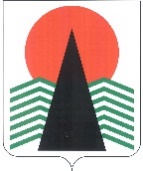 ГЛАВА НЕФТЕЮГАНСКОГО РАЙОНАпостановлениег.НефтеюганскО внесении изменений в постановление Главы Нефтеюганского района от 28.06.2021 № 67-пг-нпа «Об обработке персональных данных в администрации Нефтеюганского района»В соответствии с Федеральным законом от 27.07.2006 № 152-ФЗ 
«О персональных данных», во исполнение постановления Правительства Российской Федерации от 21.03.2012 № 211 «Об утверждении перечня мер, направленных 
на обеспечение выполнения обязанностей, предусмотренных Федеральным 
законом «О персональных данных» и принятыми в соответствии с ним 
нормативными правовыми актами, операторами, являющимися государственными 
или муниципальными органами», в целях приведения в соответствие с действующим законодательством Российской Федерации, а также в связи с организационно-кадровыми изменениями в администрации Нефтеюганского района п о с т а н о в л я ю:Внести в постановление Главы Нефтеюганского района от 28.06.2021 
№ 67-пг-нпа «Об обработке персональных данных в администрации Нефтеюганского района» следующие изменения: В подпункте 1.9 пункта 1 слова «Инструкцию ответственного 
за организацию обработки персональных данных в администрации Нефтеюганского района (приложение 9)» заменить словами «Должностной регламент ответственного 
за организацию обработки персональных данных в администрации Нефтеюганского района (приложение 9)».В приложение 1:Пункт 2.1 раздела 2 изложить в следующей редакции:«2.1. Обработка персональных данных Администрацией района осуществляется в следующих целях:выполнение требований трудового законодательства и законодательства 
о муниципальной службе Российской Федерации; ведение кадрового и воинского учета;ведение бухгалтерского учета; оформление договорных отношений 
в соответствии с законодательством Российской Федерации; представление граждан 
к получению наград;осуществление и выполнение возложенных законодательством Российской Федерации функций, полномочий и обязанностей;осуществление и выполнение возложенных законодательством Российской Федерации функций, полномочий и обязанностей в сфере рассмотрения административных дел; учет протоколов об административных правонарушениях, постановлений по делам об административных правонарушениях;осуществление и выполнение возложенных законодательством Российской Федерации функций, полномочий и обязанностей по делам несовершеннолетних 
и защите их прав; организация работы комиссии по делам несовершеннолетних; предупреждение безнадзорности, беспризорности, правонарушений 
и антиобщественных действий несовершеннолетних, выявление и устранение причин и условий, способствующих этому; обеспечение защиты прав и законных интересов несовершеннолетних; социально-педагогическая реабилитация несовершеннолетних, находящихся в социально опасном положении; выявление и пресечение случаев вовлечения несовершеннолетних в совершение преступлений и антиобщественных действий;ведение документооборота; рассмотрение обращений граждан;учет, накопление, хранение записей актов гражданского состояния.».Подпункт 4.1.12 пункта 4.1 раздела 4 изложить в следующей редакции:«4.1.12. Граждане, персональные данные которых необходимы для выполнения возложенных законодательством Российской Федерации функций, полномочий 
и обязанностей: фамилия, имя, отчество;дата рождения;место рождения;пол;гражданство;сведения о месте регистрации и/или фактического проживания;контактные телефоны;контактные данные;данные документа, удостоверяющего личность;идентификационный номер налогоплательщика (ИНН);страховой номер индивидуального лицевого счёта (СНИЛС);банковские реквизиты;адрес электронной почты;данные документа, удостоверяющего полномочия лица (доверенность);сведения об образовании;сведения о трудовой деятельности, в том числе сведения о месте работы (учёбы), занимаемой должности;семейное положение;сведения о составе семьи;дата постановки на учет;причина постановки на учет;реквизиты постановления об организации, продления, корректировки ИПР;сведения о правонарушениях, преступлениях, антиобщественных действиях, самовольных уходах, совершенных в период проведения ИПР;сведения о записи акта гражданского состояния.».Пункт 6.1 раздела 6 дополнить десятым абзацем следующего содержания:«‒ оценка вреда, в соответствии с требованиями, установленными уполномоченным органом по защите прав субъекта персональных данных, который может быть причинен субъектам персональных данных в случае нарушения Администрацией района Федерального закона от 27.07.2006 № 152-ФЗ «О персональных данных», и Правил оценки вреда, который может быть причинен субъектам персональных данных в случае нарушения Федерального закона 
от 27.07.2006 № 152-ФЗ «О персональных данных», утвержденных постановлением Администрации района.».В приложении 9:Заголовок изложить в следующей редакции: «Должностной регламент ответственного за организацию обработки персональных данных в администрации Нефтеюганского района (далее – Регламент)».Пункт 1.3 раздела 1 изложить в следующей редакции:«1.3. В своей деятельности Ответственный руководствуется Правилами обработки персональных данных в Администрации района, настоящим Регламентом.».Раздел 2 дополнить пунктом 2.10 следующего содержания:«2.10. Осуществлять оценку вреда, который может быть причинен субъектам персональных данных в случае нарушения Администрацией района Федерального закона от 27.07.2006 № 152-ФЗ «О персональных данных», в соответствии с Правилами оценки вреда, который может быть причинен субъектам персональных данных в случае нарушения Федерального закона от 27.07.2006 № 152-ФЗ «О персональных данных», утвержденными постановлением Администрации района.».Приложение 5 к постановлению изложить в редакции согласно 
приложению 1 к настоящему постановлению.Приложение 6 к постановлению изложить в редакции согласно 
приложению 2 к настоящему постановлению.Приложение 7 к постановлению изложить в редакции согласно 
приложению 3 к настоящему постановлению.Приложение 8 к постановлению изложить в редакции согласно 
приложению 4 к настоящему постановлению.Руководителям структурных подразделений администрации Нефтеюганского района ознакомить под роспись подчиненных работников 
с настоящим постановлением и обеспечить его исполнение при обработке персональных данных. Настоящее постановление подлежит официальному опубликованию 
в газете «Югорское обозрение» и размещению на официальном сайте органов местного самоуправления Нефтеюганского района. Настоящее постановление вступает в силу после официального опубликования и распространяет свое действие на правоотношения, возникшие 
с 01.01.2023 за исключением подпункта 1.2.3 пункта 1.2 настоящего постановления, который распространяет свое действие на правоотношения, возникшие с 01.03.2023.Контроль за выполнением постановления возложить на управляющего делами Доронину Н.М.Глава района							А.А.БочкоПриложение 1                                                                              к постановлению Главы                                                                              Нефтеюганского районаот 24.04.2023 № 28-пг-нпа«Приложение 5к постановлению ГлавыНефтеюганского района                                                                                                                                                                      от 28.06.2021 № 67-пг-нпаПеречень информационных систем персональных данных** Перечень и состав информационных систем персональных данных формируются исходя из целей обработки и особенностей технологических процессов обработки персональных данных, содержащихся в программных комплексах** Сокращения и определения:».Приложение 2к постановлению ГлавыНефтеюганского районаот 24.04.2023 № 28-пг-нпа«Приложение 6к постановлению ГлавыНефтеюганского районаот 28.06.2021 № 67-пг-нпаПеречень персональных данных, обрабатываемых администрацией Нефтеюганского районаПеречень персональных данных, содержащихся в программных комплексах, входящих в состав информационных систем персональных данных администрации Нефтеюганского районаПеречень персональных данных, обрабатываемых на бумажных носителях в администрации Нефтеюганского района».Приложение 3к постановлению ГлавыНефтеюганского районаот 24.04.2023 № 28-пг-нпа
«Приложение 7к постановлению ГлавыНефтеюганского районаот 28.06.2021 № 67-пг-нпаПеречень должностей работников администрации Нефтеюганского района, ответственных за проведение мероприятий по обезличиванию обрабатываемых персональных данных в случае обезличивания персональных данных».Приложение 4к постановлению ГлавыНефтеюганского районаот 24.04.2023 № 28-пг-нпа«Приложение 8к постановлению ГлавыНефтеюганского районаот 28.06.2021 № 67-пг-нпаПеречень должностей работников администрации Нефтеюганского района, замещение которых предусматривает осуществление обработки персональных данных либо осуществление доступа к персональным данным* к другим операторам относятся:- БУ «Окружной центр информационно-коммуникационных технологий» (СУФД-онлайн);- АУ «Югорский НИИ информационных технологий» (Программа для автоматизации рабочих процессов при формировании списков кандидатов в присяжные заседатели «Зодиак»);- БУ «Окружной центр информационно-коммуникационных технологий» (Модуль учета начислений ГИИСУОФ «Электронный бюджет»);- БУ «Окружной центр информационно-коммуникационных технологий» (Система исполнения регламентов);- Федеральная налоговая служба (Единый государственный реестр записей актов гражданского состояния);- БУ «Югорский институт развития строительного комплекса» (ГИСОГД Югры);- Министерство цифрового развития, связи и массовых коммуникаций Российской федерации (Платформа обратной связи);- Администрация Президента Российской Федерации (Сетевой справочный телефонный узел);- Департамент государственной гражданской службы и кадровой политики Ханты-Мансийского автономного округа – Югры (Государственная информационная система «Управление кадрами»);- АО «Оператор информационной системы» (Государственная информационная система жилищно-коммунального хозяйства)»;- Ветеринарная служба Ханты-Мансийского автономного округа – Югры (АИС «Единая информационная база домашних животных и животных без владельцев»);- Департамент Промышленности Ханты-мансийского Округа – Югры (АИАС АПК).24.04.2023№ 28-пг-нпа№ 28-пг-нпа№ п/пНаименование ИСПДн 
и программных комплексов, 
входящих в состав ИСПДн**Тип ИСПДн покатегории ПДн(ИСПДН-С, ИСПДН-Б, ИСПДн-О, ИСПДн-И)Тип ИСПДн покатегории субъектов(работники,субъекты, не являющиеся работниками)Количество субъектов ПДн123451.Информационная система персональных данных «1С Предприятие: Зарплата 
и кадры»:1С Предприятие: Зарплата и кадры;Кодекс: управление персоналом;Пакет офисных приложений Microsoft OfficeИСПДн-С, ИСПДн-Иработники;субъекты, не являющиеся работникамиМенее чем 100 0002.Информационная система персональных данных «1С Предприятие: Бухгалтерский учет»:1С Предприятие: Бухгалтерский учет;Пакет офисных приложений Microsoft OfficeИСПДн-Исубъекты, не являющиеся работникамиМенее чем 100 0003.Информационная система персональных данных «Основные полномочия»:1С Предприятие: Реестр имущества;SAUMI;Пакет офисных приложений Microsoft OfficeИСПДн-Исубъекты, не являющиеся работникамиМенее чем 100 0004.Информационная система персональных данных «Административная комиссия»:АИС «Административная комиссия»;Пакет офисных приложений Microsoft OfficeИСПДн-Исубъекты, не являющиеся работникамиМенее чем 100 0005.Информационная система персональных данных «По делам несовершеннолетних и защите их прав»:Пакет офисных приложений Microsoft OfficeИСПДн-Исубъекты, не являющиеся работникамиМенее чем 100 0006.Информационная система персональных данных «Система электронного документооборота «Дело»:СЭД «Дело»;Пакет офисных приложений Microsoft OfficeИСПДн-Исубъекты, не являющиеся работникамиМенее чем 100 000ИСПДн- информационная система персональных данных;ПДн- персональные данные;ИСПДн-С- ИСПДН, обрабатывающая специальные категории ПДн;ИСПДн-Б- ИСПДН, обрабатывающая биометрические ПДн;ИСПДн-О- ИСПДН, обрабатывающая ПДн, разрешенные субъектом ПДн для распространения;ИСПДн-И- ИСПДН, обрабатывающая иные категории ПДн (не специальные, не биометрические, не разрешенные субъектом ПДн для распространения)№ п/пНаименование программного комплексаПеречень ПДн*, 
содержащихся в программном комплексеУсловия и основания обработки ПДнСрок обработки ПДнСрок хранения ПДн1. Информационная система персональных данных «1С Предприятие: Зарплата и кадры»Цель обработки персональных данных: выполнение требований трудового законодательства и законодательства 
о муниципальной службе Российской Федерации; ведение кадрового и воинского учета1. Информационная система персональных данных «1С Предприятие: Зарплата и кадры»Цель обработки персональных данных: выполнение требований трудового законодательства и законодательства 
о муниципальной службе Российской Федерации; ведение кадрового и воинского учета1. Информационная система персональных данных «1С Предприятие: Зарплата и кадры»Цель обработки персональных данных: выполнение требований трудового законодательства и законодательства 
о муниципальной службе Российской Федерации; ведение кадрового и воинского учета1. Информационная система персональных данных «1С Предприятие: Зарплата и кадры»Цель обработки персональных данных: выполнение требований трудового законодательства и законодательства 
о муниципальной службе Российской Федерации; ведение кадрового и воинского учета1. Информационная система персональных данных «1С Предприятие: Зарплата и кадры»Цель обработки персональных данных: выполнение требований трудового законодательства и законодательства 
о муниципальной службе Российской Федерации; ведение кадрового и воинского учета1. Информационная система персональных данных «1С Предприятие: Зарплата и кадры»Цель обработки персональных данных: выполнение требований трудового законодательства и законодательства 
о муниципальной службе Российской Федерации; ведение кадрового и воинского учета1. Информационная система персональных данных «1С Предприятие: Зарплата и кадры»Цель обработки персональных данных: выполнение требований трудового законодательства и законодательства 
о муниципальной службе Российской Федерации; ведение кадрового и воинского учета1.1.1С Предприятие: Зарплата и кадрыСотрудники:работники:Специальные (менее чем 100 000):сведения об инвалидности;причина нетрудоспособностиИные (менее чем 100 000):фамилия, имя, отчество;должность;пол;дата рождения;гражданство;адрес регистрации;адрес проживания;дата регистрации по месту жительства;данные документа, удостоверяющего личность;наименование органа, выдавшего документ, удостоверяющий личность;дата выдачи документа, удостоверяющего личность;идентификационный номер налогоплательщика (ИНН);страховой номер индивидуального лицевого счёта (СНИЛС);контактные телефоны (или иной вид связи);характер, вид работы;место работы;структурное подразделение;место рождения;табельный номер;реквизиты трудового договора/ служебного контракта;сведения об образовании;наименование образовательного, научного учреждения;наименование и реквизиты документа об образовании;год окончания образовательного, научного учреждения;состояние в браке;стаж работы;сведения о составе семьи;сведения о воинском учете;сведения о приеме на работу и переводах на другую работу;размер оклада;размер надбавки;сведения о присвоении квалификационного разряда, классного чина, дипломатического ранга, воинского звания;сведения об аттестации;сведения о повышении квалификации;сведения о профессиональной переподготовке;сведения о наградах (поощрениях), почетных званиях;данные об отпусках;сведения о социальных льготах, на которые работник имеет право в соответствии с законодательством;реквизиты листка нетрудоспособности;период нетрудоспособности;иные сведения, предусмотренные требованиями федеральных законов, определяющих случаи и особенности обработки персональных данныхУсловия и основания обработки специальных категорий ПДн:обработка персональных данных осуществляется в соответствии 
с законодательством об обязательных видах страхования, со страховым законодательством (Федеральный 
закон от 29.12.2006 № 255-ФЗ 
«Об обязательном социальном страховании на случай временной нетрудоспособности и в связи с материнством»; Устав Нефтеюганского муниципального района Ханты-Мансийского автономного округа – Югры, принятый решением Думы Нефтеюганского района от 16.06.2005 № 616);обработка персональных данных осуществляется в соответствии с законодательством о государственной социальной помощи, трудовым законодательством, пенсионным законодательством Российской Федерации (Федеральный закон от 24.11.1995 № 181-ФЗ «О социальной защите инвалидов в Российской Федерации»; Устав Нефтеюганского муниципального района Ханты-Мансийского автономного округа – Югры, принятый решением Думы Нефтеюганского района от 16.06.2005 № 616)Условия и основания обработки иных категорий ПДн:обработка персональных данных необходима для достижения целей, предусмотренных международным договором Российской Федерации или законом, для осуществления и выполнения возложенных законодательством Российской Федерации на Администрацию района функций, полномочий и обязанностей (Налоговый кодекс Российской Федерации; Трудовой кодекс Российской Федерации; Федеральный закон от 01.04.1996 № 27-ФЗ «Об индивидуальном (персонифицированном) учете в системе обязательного пенсионного страхования»; Федеральный закон от 26.02.1997 № 31-ФЗ «О мобилизационной подготовке и мобилизации в Российской Федерации»; Федеральный закон от 28.03.1998 № 53-ФЗ «О воинской обязанности и военной службе»; Федеральный закон от 15.12.2001 № 167-ФЗ «Об обязательном пенсионном страховании в Российской Федерации»; Федеральный закон от 17.12.2001 № 173-ФЗ «О трудовых пенсиях в Российской Федерации»; Федеральный закон от 29.12.2006 № 255-ФЗ «Об обязательном социальном страховании на случай временной нетрудоспособности и в связи с материнством»; Федеральный закон от 02.03.2007 № 25-ФЗ «О муниципальной службе в Российской Федерации»; приказ Росархива от 20.12.2019 № 236 «Об утверждении Перечня типовых управленческих архивных документов, образующихся в процессе деятельности государственных органов, органов местного самоуправления и организаций, с указанием сроков их хранения»; Устав Нефтеюганского муниципального района Ханты-Мансийского автономного округа – Югры, принятый решением Думы Нефтеюганского района от 16.06.2005 № 616);обработка персональных данных необходима для исполнения договора, стороной которого либо выгодоприобретателем или поручителем по которому является субъект персональных данных, а также для заключения договора по инициативе субъекта персональных данных или договора, по которому субъект персональных данных будет являться выгодоприобретателем или поручителем. Заключаемый с субъектом персональных данных договор не может содержать положения, ограничивающие права и свободы субъекта персональных данных, устанавливающие случаи обработки персональных данных несовершеннолетних, если иное не предусмотрено законодательством Российской Федерации, а также положения, допускающие в качестве условия заключения договора бездействие субъекта персональных данных (Трудовой кодекс Российской Федерации; Федеральный закон от 02.03.2007 № 25-ФЗ «О муниципальной службе в Российской Федерации»; Устав Нефтеюганского муниципального района Ханты-Мансийского автономного округа – Югры, принятый решением Думы Нефтеюганского района от 16.06.2005 № 616; договоры, заключаемые между оператором и субъектом персональных данных) В течение срока действия трудового договора50/75 лет1.1.1С Предприятие: Зарплата и кадрыСубъекты, не являющиеся сотрудниками:родственники работников:Иные (менее чем 100 000):фамилия, имя, отчество;дата рождения;степень родстваУсловия и основания обработки специальных категорий ПДн:обработка персональных данных осуществляется в соответствии 
с законодательством об обязательных видах страхования, со страховым законодательством (Федеральный 
закон от 29.12.2006 № 255-ФЗ 
«Об обязательном социальном страховании на случай временной нетрудоспособности и в связи с материнством»; Устав Нефтеюганского муниципального района Ханты-Мансийского автономного округа – Югры, принятый решением Думы Нефтеюганского района от 16.06.2005 № 616);обработка персональных данных осуществляется в соответствии с законодательством о государственной социальной помощи, трудовым законодательством, пенсионным законодательством Российской Федерации (Федеральный закон от 24.11.1995 № 181-ФЗ «О социальной защите инвалидов в Российской Федерации»; Устав Нефтеюганского муниципального района Ханты-Мансийского автономного округа – Югры, принятый решением Думы Нефтеюганского района от 16.06.2005 № 616)Условия и основания обработки иных категорий ПДн:обработка персональных данных необходима для достижения целей, предусмотренных международным договором Российской Федерации или законом, для осуществления и выполнения возложенных законодательством Российской Федерации на Администрацию района функций, полномочий и обязанностей (Налоговый кодекс Российской Федерации; Трудовой кодекс Российской Федерации; Федеральный закон от 01.04.1996 № 27-ФЗ «Об индивидуальном (персонифицированном) учете в системе обязательного пенсионного страхования»; Федеральный закон от 26.02.1997 № 31-ФЗ «О мобилизационной подготовке и мобилизации в Российской Федерации»; Федеральный закон от 28.03.1998 № 53-ФЗ «О воинской обязанности и военной службе»; Федеральный закон от 15.12.2001 № 167-ФЗ «Об обязательном пенсионном страховании в Российской Федерации»; Федеральный закон от 17.12.2001 № 173-ФЗ «О трудовых пенсиях в Российской Федерации»; Федеральный закон от 29.12.2006 № 255-ФЗ «Об обязательном социальном страховании на случай временной нетрудоспособности и в связи с материнством»; Федеральный закон от 02.03.2007 № 25-ФЗ «О муниципальной службе в Российской Федерации»; приказ Росархива от 20.12.2019 № 236 «Об утверждении Перечня типовых управленческих архивных документов, образующихся в процессе деятельности государственных органов, органов местного самоуправления и организаций, с указанием сроков их хранения»; Устав Нефтеюганского муниципального района Ханты-Мансийского автономного округа – Югры, принятый решением Думы Нефтеюганского района от 16.06.2005 № 616);обработка персональных данных необходима для исполнения договора, стороной которого либо выгодоприобретателем или поручителем по которому является субъект персональных данных, а также для заключения договора по инициативе субъекта персональных данных или договора, по которому субъект персональных данных будет являться выгодоприобретателем или поручителем. Заключаемый с субъектом персональных данных договор не может содержать положения, ограничивающие права и свободы субъекта персональных данных, устанавливающие случаи обработки персональных данных несовершеннолетних, если иное не предусмотрено законодательством Российской Федерации, а также положения, допускающие в качестве условия заключения договора бездействие субъекта персональных данных (Трудовой кодекс Российской Федерации; Федеральный закон от 02.03.2007 № 25-ФЗ «О муниципальной службе в Российской Федерации»; Устав Нефтеюганского муниципального района Ханты-Мансийского автономного округа – Югры, принятый решением Думы Нефтеюганского района от 16.06.2005 № 616; договоры, заключаемые между оператором и субъектом персональных данных) в течение срока действия трудового договора работника50/75 лет1.1.1С Предприятие: Зарплата и кадрыСубъекты, не являющиеся сотрудниками:уволенные работники:Специальные (менее чем 100 000):сведения об инвалидности;причина нетрудоспособностиИные (менее чем 100 000):фамилия, имя, отчество;должность;пол;дата рождения;гражданство;адрес регистрации;адрес проживания;дата регистрации по месту жительства;данные документа, удостоверяющего личность;наименование органа, выдавшего документ, удостоверяющий личность;дата выдачи документа, удостоверяющего личность;идентификационный номер налогоплательщика (ИНН);страховой номер индивидуального лицевого счёта (СНИЛС);контактные телефоны (или иной вид связи);характер, вид работы;структурное подразделение;место работы;место рождения;табельный номер;реквизиты трудового договора/ служебного контракта;сведения об образовании;наименование образовательного, научного учреждения;наименование и реквизиты документа об образовании;год окончания образовательного, научного учреждения;состояние в браке;стаж работы;сведения о составе семьи;сведения о воинском учете;сведения о приеме на работу и переводах на другую работу;размер оклада;размер надбавки;сведения о присвоении квалификационного разряда, классного чина, дипломатического ранга, воинского звания;сведения об аттестации;сведения о повышении квалификации;сведения о профессиональной переподготовке;сведения о наградах (поощрениях), почетных званиях;данные об отпусках;сведения о социальных льготах, на которые работник имеет право в соответствии с законодательством;сведения об увольнении;основание прекращения трудового договора (увольнения);дата увольнения;реквизиты листка нетрудоспособности;период нетрудоспособности;иные сведения, предусмотренные требованиями федеральных законов, определяющих случаи и особенности обработки персональных данныхУсловия и основания обработки специальных категорий ПДн:обработка персональных данных осуществляется в соответствии 
с законодательством об обязательных видах страхования, со страховым законодательством (Федеральный 
закон от 29.12.2006 № 255-ФЗ 
«Об обязательном социальном страховании на случай временной нетрудоспособности и в связи с материнством»; Устав Нефтеюганского муниципального района Ханты-Мансийского автономного округа – Югры, принятый решением Думы Нефтеюганского района от 16.06.2005 № 616);обработка персональных данных осуществляется в соответствии с законодательством о государственной социальной помощи, трудовым законодательством, пенсионным законодательством Российской Федерации (Федеральный закон от 24.11.1995 № 181-ФЗ «О социальной защите инвалидов в Российской Федерации»; Устав Нефтеюганского муниципального района Ханты-Мансийского автономного округа – Югры, принятый решением Думы Нефтеюганского района от 16.06.2005 № 616)Условия и основания обработки иных категорий ПДн:обработка персональных данных необходима для достижения целей, предусмотренных международным договором Российской Федерации или законом, для осуществления и выполнения возложенных законодательством Российской Федерации на Администрацию района функций, полномочий и обязанностей (Налоговый кодекс Российской Федерации; Трудовой кодекс Российской Федерации; Федеральный закон от 01.04.1996 № 27-ФЗ «Об индивидуальном (персонифицированном) учете в системе обязательного пенсионного страхования»; Федеральный закон от 26.02.1997 № 31-ФЗ «О мобилизационной подготовке и мобилизации в Российской Федерации»; Федеральный закон от 28.03.1998 № 53-ФЗ «О воинской обязанности и военной службе»; Федеральный закон от 15.12.2001 № 167-ФЗ «Об обязательном пенсионном страховании в Российской Федерации»; Федеральный закон от 17.12.2001 № 173-ФЗ «О трудовых пенсиях в Российской Федерации»; Федеральный закон от 29.12.2006 № 255-ФЗ «Об обязательном социальном страховании на случай временной нетрудоспособности и в связи с материнством»; Федеральный закон от 02.03.2007 № 25-ФЗ «О муниципальной службе в Российской Федерации»; приказ Росархива от 20.12.2019 № 236 «Об утверждении Перечня типовых управленческих архивных документов, образующихся в процессе деятельности государственных органов, органов местного самоуправления и организаций, с указанием сроков их хранения»; Устав Нефтеюганского муниципального района Ханты-Мансийского автономного округа – Югры, принятый решением Думы Нефтеюганского района от 16.06.2005 № 616);обработка персональных данных необходима для исполнения договора, стороной которого либо выгодоприобретателем или поручителем по которому является субъект персональных данных, а также для заключения договора по инициативе субъекта персональных данных или договора, по которому субъект персональных данных будет являться выгодоприобретателем или поручителем. Заключаемый с субъектом персональных данных договор не может содержать положения, ограничивающие права и свободы субъекта персональных данных, устанавливающие случаи обработки персональных данных несовершеннолетних, если иное не предусмотрено законодательством Российской Федерации, а также положения, допускающие в качестве условия заключения договора бездействие субъекта персональных данных (Трудовой кодекс Российской Федерации; Федеральный закон от 02.03.2007 № 25-ФЗ «О муниципальной службе в Российской Федерации»; Устав Нефтеюганского муниципального района Ханты-Мансийского автономного округа – Югры, принятый решением Думы Нефтеюганского района от 16.06.2005 № 616; договоры, заключаемые между оператором и субъектом персональных данных) до достижения цели обработки персональных данных50/75 лет1.1.1С Предприятие: Зарплата и кадрыСубъекты, не являющиеся сотрудниками:родственники уволенных работников Иные (менее чем 100 000):фамилия, имя, отчество;дата рождения;степень родстваУсловия и основания обработки специальных категорий ПДн:обработка персональных данных осуществляется в соответствии 
с законодательством об обязательных видах страхования, со страховым законодательством (Федеральный 
закон от 29.12.2006 № 255-ФЗ 
«Об обязательном социальном страховании на случай временной нетрудоспособности и в связи с материнством»; Устав Нефтеюганского муниципального района Ханты-Мансийского автономного округа – Югры, принятый решением Думы Нефтеюганского района от 16.06.2005 № 616);обработка персональных данных осуществляется в соответствии с законодательством о государственной социальной помощи, трудовым законодательством, пенсионным законодательством Российской Федерации (Федеральный закон от 24.11.1995 № 181-ФЗ «О социальной защите инвалидов в Российской Федерации»; Устав Нефтеюганского муниципального района Ханты-Мансийского автономного округа – Югры, принятый решением Думы Нефтеюганского района от 16.06.2005 № 616)Условия и основания обработки иных категорий ПДн:обработка персональных данных необходима для достижения целей, предусмотренных международным договором Российской Федерации или законом, для осуществления и выполнения возложенных законодательством Российской Федерации на Администрацию района функций, полномочий и обязанностей (Налоговый кодекс Российской Федерации; Трудовой кодекс Российской Федерации; Федеральный закон от 01.04.1996 № 27-ФЗ «Об индивидуальном (персонифицированном) учете в системе обязательного пенсионного страхования»; Федеральный закон от 26.02.1997 № 31-ФЗ «О мобилизационной подготовке и мобилизации в Российской Федерации»; Федеральный закон от 28.03.1998 № 53-ФЗ «О воинской обязанности и военной службе»; Федеральный закон от 15.12.2001 № 167-ФЗ «Об обязательном пенсионном страховании в Российской Федерации»; Федеральный закон от 17.12.2001 № 173-ФЗ «О трудовых пенсиях в Российской Федерации»; Федеральный закон от 29.12.2006 № 255-ФЗ «Об обязательном социальном страховании на случай временной нетрудоспособности и в связи с материнством»; Федеральный закон от 02.03.2007 № 25-ФЗ «О муниципальной службе в Российской Федерации»; приказ Росархива от 20.12.2019 № 236 «Об утверждении Перечня типовых управленческих архивных документов, образующихся в процессе деятельности государственных органов, органов местного самоуправления и организаций, с указанием сроков их хранения»; Устав Нефтеюганского муниципального района Ханты-Мансийского автономного округа – Югры, принятый решением Думы Нефтеюганского района от 16.06.2005 № 616);обработка персональных данных необходима для исполнения договора, стороной которого либо выгодоприобретателем или поручителем по которому является субъект персональных данных, а также для заключения договора по инициативе субъекта персональных данных или договора, по которому субъект персональных данных будет являться выгодоприобретателем или поручителем. Заключаемый с субъектом персональных данных договор не может содержать положения, ограничивающие права и свободы субъекта персональных данных, устанавливающие случаи обработки персональных данных несовершеннолетних, если иное не предусмотрено законодательством Российской Федерации, а также положения, допускающие в качестве условия заключения договора бездействие субъекта персональных данных (Трудовой кодекс Российской Федерации; Федеральный закон от 02.03.2007 № 25-ФЗ «О муниципальной службе в Российской Федерации»; Устав Нефтеюганского муниципального района Ханты-Мансийского автономного округа – Югры, принятый решением Думы Нефтеюганского района от 16.06.2005 № 616; договоры, заключаемые между оператором и субъектом персональных данных) до достижения цели обработки персональных данных50/75 лет1.1.1С Предприятие: Зарплата и кадрыСубъекты, не являющиеся сотрудниками:работники обслуживаемых учреждений:Специальные (менее чем 100 000):сведения об инвалидности;причина нетрудоспособностиИные (менее чем 100 000):фамилия, имя, отчество;должность;пол;дата рождения;гражданство;адрес регистрации;адрес проживания;дата регистрации по месту жительства;данные документа, удостоверяющего личность;наименование органа, выдавшего документ, удостоверяющий личность;дата выдачи документа, удостоверяющего личность;идентификационный номер налогоплательщика (ИНН);страховой номер индивидуального лицевого счёта (СНИЛС);контактные телефоны (или иной вид связи);характер, вид работы;место работы;структурное подразделение;место рождения;табельный номер;реквизиты трудового договора/ служебного контракта;сведения об образовании;наименование образовательного, научного учреждения;наименование и реквизиты документа об образовании;год окончания образовательного, научного учреждения;состояние в браке;стаж работы;сведения о составе семьи;сведения о воинском учете;сведения о приеме на работу и переводах на другую работу;размер оклада;размер надбавки;сведения о присвоении квалификационного разряда, классного чина, дипломатического ранга, воинского звания;сведения об аттестации;сведения о повышении квалификации;сведения о профессиональной переподготовке;сведения о наградах (поощрениях), почетных званиях;данные об отпусках;сведения о социальных льготах, на которые работник имеет право в соответствии с законодательством;реквизиты листка нетрудоспособности;период нетрудоспособности;иные сведения, предусмотренные требованиями федеральных законов, определяющих случаи и особенности обработки персональных данныхУсловия и основания обработки специальных категорий ПДн:обработка персональных данных осуществляется в соответствии 
с законодательством об обязательных видах страхования, со страховым законодательством (Федеральный 
закон от 29.12.2006 № 255-ФЗ 
«Об обязательном социальном страховании на случай временной нетрудоспособности и в связи с материнством»; Устав Нефтеюганского муниципального района Ханты-Мансийского автономного округа – Югры, принятый решением Думы Нефтеюганского района от 16.06.2005 № 616);обработка персональных данных осуществляется в соответствии с законодательством о государственной социальной помощи, трудовым законодательством, пенсионным законодательством Российской Федерации (Федеральный закон от 24.11.1995 № 181-ФЗ «О социальной защите инвалидов в Российской Федерации»; Устав Нефтеюганского муниципального района Ханты-Мансийского автономного округа – Югры, принятый решением Думы Нефтеюганского района от 16.06.2005 № 616)Условия и основания обработки иных категорий ПДн:обработка персональных данных необходима для достижения целей, предусмотренных международным договором Российской Федерации или законом, для осуществления и выполнения возложенных законодательством Российской Федерации на Администрацию района функций, полномочий и обязанностей (Налоговый кодекс Российской Федерации; Трудовой кодекс Российской Федерации; Федеральный закон от 01.04.1996 № 27-ФЗ «Об индивидуальном (персонифицированном) учете в системе обязательного пенсионного страхования»; Федеральный закон от 26.02.1997 № 31-ФЗ «О мобилизационной подготовке и мобилизации в Российской Федерации»; Федеральный закон от 28.03.1998 № 53-ФЗ «О воинской обязанности и военной службе»; Федеральный закон от 15.12.2001 № 167-ФЗ «Об обязательном пенсионном страховании в Российской Федерации»; Федеральный закон от 17.12.2001 № 173-ФЗ «О трудовых пенсиях в Российской Федерации»; Федеральный закон от 29.12.2006 № 255-ФЗ «Об обязательном социальном страховании на случай временной нетрудоспособности и в связи с материнством»; Федеральный закон от 02.03.2007 № 25-ФЗ «О муниципальной службе в Российской Федерации»; приказ Росархива от 20.12.2019 № 236 «Об утверждении Перечня типовых управленческих архивных документов, образующихся в процессе деятельности государственных органов, органов местного самоуправления и организаций, с указанием сроков их хранения»; Устав Нефтеюганского муниципального района Ханты-Мансийского автономного округа – Югры, принятый решением Думы Нефтеюганского района от 16.06.2005 № 616);обработка персональных данных необходима для исполнения договора, стороной которого либо выгодоприобретателем или поручителем по которому является субъект персональных данных, а также для заключения договора по инициативе субъекта персональных данных или договора, по которому субъект персональных данных будет являться выгодоприобретателем или поручителем. Заключаемый с субъектом персональных данных договор не может содержать положения, ограничивающие права и свободы субъекта персональных данных, устанавливающие случаи обработки персональных данных несовершеннолетних, если иное не предусмотрено законодательством Российской Федерации, а также положения, допускающие в качестве условия заключения договора бездействие субъекта персональных данных (Трудовой кодекс Российской Федерации; Федеральный закон от 02.03.2007 № 25-ФЗ «О муниципальной службе в Российской Федерации»; Устав Нефтеюганского муниципального района Ханты-Мансийского автономного округа – Югры, принятый решением Думы Нефтеюганского района от 16.06.2005 № 616; договоры, заключаемые между оператором и субъектом персональных данных) в течение срока действия трудового договора50/75 лет1.1.1С Предприятие: Зарплата и кадрыСубъекты, не являющиеся сотрудниками:родственники работников обслуживаемых учреждений:Иные (менее чем 100 000):– фамилия, имя, отчество;– дата рождения;– степень родстваУсловия и основания обработки специальных категорий ПДн:обработка персональных данных осуществляется в соответствии 
с законодательством об обязательных видах страхования, со страховым законодательством (Федеральный 
закон от 29.12.2006 № 255-ФЗ 
«Об обязательном социальном страховании на случай временной нетрудоспособности и в связи с материнством»; Устав Нефтеюганского муниципального района Ханты-Мансийского автономного округа – Югры, принятый решением Думы Нефтеюганского района от 16.06.2005 № 616);обработка персональных данных осуществляется в соответствии с законодательством о государственной социальной помощи, трудовым законодательством, пенсионным законодательством Российской Федерации (Федеральный закон от 24.11.1995 № 181-ФЗ «О социальной защите инвалидов в Российской Федерации»; Устав Нефтеюганского муниципального района Ханты-Мансийского автономного округа – Югры, принятый решением Думы Нефтеюганского района от 16.06.2005 № 616)Условия и основания обработки иных категорий ПДн:обработка персональных данных необходима для достижения целей, предусмотренных международным договором Российской Федерации или законом, для осуществления и выполнения возложенных законодательством Российской Федерации на Администрацию района функций, полномочий и обязанностей (Налоговый кодекс Российской Федерации; Трудовой кодекс Российской Федерации; Федеральный закон от 01.04.1996 № 27-ФЗ «Об индивидуальном (персонифицированном) учете в системе обязательного пенсионного страхования»; Федеральный закон от 26.02.1997 № 31-ФЗ «О мобилизационной подготовке и мобилизации в Российской Федерации»; Федеральный закон от 28.03.1998 № 53-ФЗ «О воинской обязанности и военной службе»; Федеральный закон от 15.12.2001 № 167-ФЗ «Об обязательном пенсионном страховании в Российской Федерации»; Федеральный закон от 17.12.2001 № 173-ФЗ «О трудовых пенсиях в Российской Федерации»; Федеральный закон от 29.12.2006 № 255-ФЗ «Об обязательном социальном страховании на случай временной нетрудоспособности и в связи с материнством»; Федеральный закон от 02.03.2007 № 25-ФЗ «О муниципальной службе в Российской Федерации»; приказ Росархива от 20.12.2019 № 236 «Об утверждении Перечня типовых управленческих архивных документов, образующихся в процессе деятельности государственных органов, органов местного самоуправления и организаций, с указанием сроков их хранения»; Устав Нефтеюганского муниципального района Ханты-Мансийского автономного округа – Югры, принятый решением Думы Нефтеюганского района от 16.06.2005 № 616);обработка персональных данных необходима для исполнения договора, стороной которого либо выгодоприобретателем или поручителем по которому является субъект персональных данных, а также для заключения договора по инициативе субъекта персональных данных или договора, по которому субъект персональных данных будет являться выгодоприобретателем или поручителем. Заключаемый с субъектом персональных данных договор не может содержать положения, ограничивающие права и свободы субъекта персональных данных, устанавливающие случаи обработки персональных данных несовершеннолетних, если иное не предусмотрено законодательством Российской Федерации, а также положения, допускающие в качестве условия заключения договора бездействие субъекта персональных данных (Трудовой кодекс Российской Федерации; Федеральный закон от 02.03.2007 № 25-ФЗ «О муниципальной службе в Российской Федерации»; Устав Нефтеюганского муниципального района Ханты-Мансийского автономного округа – Югры, принятый решением Думы Нефтеюганского района от 16.06.2005 № 616; договоры, заключаемые между оператором и субъектом персональных данных) в течение срока действия трудового договора работника50/75 лет1.1.1С Предприятие: Зарплата и кадрыСубъекты, не являющиеся сотрудниками:уволенные работники обслуживаемых учреждений:Иные (менее чем 100 000):фамилия, имя, отчество;должность;пол;дата рождения;структурное подразделение;место работы;место рождения;гражданство;табельный номер;идентификационный номер налогоплательщика (ИНН);страховой номер индивидуального лицевого счёта (СНИЛС);характер, вид работы;реквизиты трудового договора/ служебного контракта;сведения об образовании;наименование образовательного, научного учреждения;наименование и реквизиты документа об образовании;год окончания образовательного, научного учреждения;состояние в браке;данные документа, удостоверяющего личность;наименование органа, выдавшего документ, удостоверяющий личность;дата выдачи документа, удостоверяющего личность;стаж работы;адрес регистрации;сведения о составе семьи;адрес проживания;дата регистрации по месту жительства;контактные телефоны (или иной вид связи);сведения о воинском учете;сведения о приеме на работу и переводах на другую работу;размер оклада;размер надбавки;сведения о присвоении квалификационного разряда, классного чина, дипломатического ранга, воинского звания;сведения об аттестации;сведения о повышении квалификации;сведения о профессиональной переподготовке;сведения о наградах (поощрениях), почетных званиях;данные об отпусках;сведения о социальных льготах, на которые работник имеет право в соответствии с законодательством;сведения об увольнении;основание прекращения трудового договора (увольнения);дата увольнения;реквизиты листка нетрудоспособности;период нетрудоспособности;иные сведения, предусмотренные требованиями федеральных законов, определяющих случаи и особенности обработки персональных данныхУсловия и основания обработки специальных категорий ПДн:обработка персональных данных осуществляется в соответствии 
с законодательством об обязательных видах страхования, со страховым законодательством (Федеральный 
закон от 29.12.2006 № 255-ФЗ 
«Об обязательном социальном страховании на случай временной нетрудоспособности и в связи с материнством»; Устав Нефтеюганского муниципального района Ханты-Мансийского автономного округа – Югры, принятый решением Думы Нефтеюганского района от 16.06.2005 № 616);обработка персональных данных осуществляется в соответствии с законодательством о государственной социальной помощи, трудовым законодательством, пенсионным законодательством Российской Федерации (Федеральный закон от 24.11.1995 № 181-ФЗ «О социальной защите инвалидов в Российской Федерации»; Устав Нефтеюганского муниципального района Ханты-Мансийского автономного округа – Югры, принятый решением Думы Нефтеюганского района от 16.06.2005 № 616)Условия и основания обработки иных категорий ПДн:обработка персональных данных необходима для достижения целей, предусмотренных международным договором Российской Федерации или законом, для осуществления и выполнения возложенных законодательством Российской Федерации на Администрацию района функций, полномочий и обязанностей (Налоговый кодекс Российской Федерации; Трудовой кодекс Российской Федерации; Федеральный закон от 01.04.1996 № 27-ФЗ «Об индивидуальном (персонифицированном) учете в системе обязательного пенсионного страхования»; Федеральный закон от 26.02.1997 № 31-ФЗ «О мобилизационной подготовке и мобилизации в Российской Федерации»; Федеральный закон от 28.03.1998 № 53-ФЗ «О воинской обязанности и военной службе»; Федеральный закон от 15.12.2001 № 167-ФЗ «Об обязательном пенсионном страховании в Российской Федерации»; Федеральный закон от 17.12.2001 № 173-ФЗ «О трудовых пенсиях в Российской Федерации»; Федеральный закон от 29.12.2006 № 255-ФЗ «Об обязательном социальном страховании на случай временной нетрудоспособности и в связи с материнством»; Федеральный закон от 02.03.2007 № 25-ФЗ «О муниципальной службе в Российской Федерации»; приказ Росархива от 20.12.2019 № 236 «Об утверждении Перечня типовых управленческих архивных документов, образующихся в процессе деятельности государственных органов, органов местного самоуправления и организаций, с указанием сроков их хранения»; Устав Нефтеюганского муниципального района Ханты-Мансийского автономного округа – Югры, принятый решением Думы Нефтеюганского района от 16.06.2005 № 616);обработка персональных данных необходима для исполнения договора, стороной которого либо выгодоприобретателем или поручителем по которому является субъект персональных данных, а также для заключения договора по инициативе субъекта персональных данных или договора, по которому субъект персональных данных будет являться выгодоприобретателем или поручителем. Заключаемый с субъектом персональных данных договор не может содержать положения, ограничивающие права и свободы субъекта персональных данных, устанавливающие случаи обработки персональных данных несовершеннолетних, если иное не предусмотрено законодательством Российской Федерации, а также положения, допускающие в качестве условия заключения договора бездействие субъекта персональных данных (Трудовой кодекс Российской Федерации; Федеральный закон от 02.03.2007 № 25-ФЗ «О муниципальной службе в Российской Федерации»; Устав Нефтеюганского муниципального района Ханты-Мансийского автономного округа – Югры, принятый решением Думы Нефтеюганского района от 16.06.2005 № 616; договоры, заключаемые между оператором и субъектом персональных данных) до достижения цели обработки персональных данных50/75 лет1.1.1С Предприятие: Зарплата и кадрыСубъекты, не являющиеся сотрудниками:родственники уволенных работников обслуживаемых учреждений:Иные (менее чем 100 000):– фамилия, имя, отчество;– дата рождения;– степень родствадо достижения цели обработки персональных данных50/75 лет1.2.Кодекс: управление персоналомСотрудники:работники:Иные (менее чем 100 000):фамилия, имя, отчество;должность;пол;дата рождения;гражданство;данные документа, удостоверяющего личность;наименование органа, выдавшего документ, удостоверяющий личность;дата выдачи документа, удостоверяющего личность;страховой номер индивидуального лицевого счёта (СНИЛС);идентификационный номер налогоплательщика (ИНН);контактные телефоны (или иной вид связи);место работы;структурное подразделение;состояние в браке;сведения о составе семьи;сведения о воинском учете;иные сведения, предусмотренные требованиями федеральных законов, определяющих случаи и особенности обработки персональных данныхУсловия и основания обработки иных категорий ПДн:обработка персональных данных необходима для достижения целей, предусмотренных международным договором Российской Федерации или законом, для осуществления и выполнения возложенных законодательством Российской Федерации на Администрацию района функций, полномочий и обязанностей (Налоговый кодекс Российской Федерации; Трудовой кодекс Российской Федерации; Федеральный закон от 01.04.1996 № 27-ФЗ «Об индивидуальном (персонифицированном) учете в системе обязательного пенсионного страхования»; Федеральный закон от 26.02.1997 № 31-ФЗ «О мобилизационной подготовке и мобилизации в Российской Федерации»; Федеральный закон от 28.03.1998 № 53-ФЗ «О воинской обязанности и военной службе»; Федеральный закон от 29.12.2006 № 255-ФЗ «Об обязательном социальном страховании на случай временной нетрудоспособности и в связи с материнством»; Федеральный закон от 02.03.2007 № 25-ФЗ «О муниципальной службе в Российской Федерации»; приказ Росархива от 20.12.2019 № 236 «Об утверждении Перечня типовых управленческих архивных документов, образующихся в процессе деятельности государственных органов, органов местного самоуправления и организаций, с указанием сроков их хранения»; Устав Нефтеюганского муниципального района Ханты-Мансийского автономного округа – Югры, принятый решением Думы Нефтеюганского района от 16.06.2005 № 616);обработка персональных данных необходима для исполнения договора, стороной которого либо выгодоприобретателем или поручителем по которому является субъект персональных данных, а также для заключения договора по инициативе субъекта персональных данных или договора, по которому субъект персональных данных будет являться выгодоприобретателем или поручителем. Заключаемый с субъектом персональных данных договор не может содержать положения, ограничивающие права и свободы субъекта персональных данных, устанавливающие случаи обработки персональных данных несовершеннолетних, если иное не предусмотрено законодательством Российской Федерации, а также положения, допускающие в качестве условия заключения договора бездействие субъекта персональных данных (Трудовой кодекс Российской Федерации; Федеральный закон от 02.03.2007 № 25-ФЗ «О муниципальной службе в Российской Федерации; Устав Нефтеюганского муниципального района Ханты-Мансийского автономного округа – Югры, принятый решением Думы Нефтеюганского района от 16.06.2005 № 616»; договоры, заключаемые между оператором и субъектом персональных данных)в течение срока действия трудового договора50/75 лет1.2.Кодекс: управление персоналомСубъекты, не являющиеся сотрудниками:родственники работников:Иные (менее чем 100 000):фамилия, имя, отчество;дата рождения;степень родстваУсловия и основания обработки иных категорий ПДн:обработка персональных данных необходима для достижения целей, предусмотренных международным договором Российской Федерации или законом, для осуществления и выполнения возложенных законодательством Российской Федерации на Администрацию района функций, полномочий и обязанностей (Налоговый кодекс Российской Федерации; Трудовой кодекс Российской Федерации; Федеральный закон от 01.04.1996 № 27-ФЗ «Об индивидуальном (персонифицированном) учете в системе обязательного пенсионного страхования»; Федеральный закон от 26.02.1997 № 31-ФЗ «О мобилизационной подготовке и мобилизации в Российской Федерации»; Федеральный закон от 28.03.1998 № 53-ФЗ «О воинской обязанности и военной службе»; Федеральный закон от 29.12.2006 № 255-ФЗ «Об обязательном социальном страховании на случай временной нетрудоспособности и в связи с материнством»; Федеральный закон от 02.03.2007 № 25-ФЗ «О муниципальной службе в Российской Федерации»; приказ Росархива от 20.12.2019 № 236 «Об утверждении Перечня типовых управленческих архивных документов, образующихся в процессе деятельности государственных органов, органов местного самоуправления и организаций, с указанием сроков их хранения»; Устав Нефтеюганского муниципального района Ханты-Мансийского автономного округа – Югры, принятый решением Думы Нефтеюганского района от 16.06.2005 № 616);обработка персональных данных необходима для исполнения договора, стороной которого либо выгодоприобретателем или поручителем по которому является субъект персональных данных, а также для заключения договора по инициативе субъекта персональных данных или договора, по которому субъект персональных данных будет являться выгодоприобретателем или поручителем. Заключаемый с субъектом персональных данных договор не может содержать положения, ограничивающие права и свободы субъекта персональных данных, устанавливающие случаи обработки персональных данных несовершеннолетних, если иное не предусмотрено законодательством Российской Федерации, а также положения, допускающие в качестве условия заключения договора бездействие субъекта персональных данных (Трудовой кодекс Российской Федерации; Федеральный закон от 02.03.2007 № 25-ФЗ «О муниципальной службе в Российской Федерации; Устав Нефтеюганского муниципального района Ханты-Мансийского автономного округа – Югры, принятый решением Думы Нефтеюганского района от 16.06.2005 № 616»; договоры, заключаемые между оператором и субъектом персональных данных)в течение срока действия трудового договора работника50/75 лет1.2.Кодекс: управление персоналомСубъекты, не являющиеся сотрудниками:уволенные работники:Иные (менее чем 100 000):– фамилия, имя, отчество;– должность;– пол;– дата рождения;– гражданство;– данные документа, удостоверяющего личность;– наименование органа, выдавшего документ, удостоверяющий личность;дата выдачи документа, удостоверяющего личность;идентификационный номер налогоплательщика (ИНН);– страховой номер индивидуального лицевого счёта (СНИЛС);– контактные телефоны (или иной вид связи);– место работы;– структурное подразделение;– состояние в браке;– сведения о составе семьи;– сведения о воинском учете;– иные сведения, предусмотренные требованиями федеральных законов, определяющих случаи и особенности обработки персональных данныхУсловия и основания обработки иных категорий ПДн:обработка персональных данных необходима для достижения целей, предусмотренных международным договором Российской Федерации или законом, для осуществления и выполнения возложенных законодательством Российской Федерации на Администрацию района функций, полномочий и обязанностей (Налоговый кодекс Российской Федерации; Трудовой кодекс Российской Федерации; Федеральный закон от 01.04.1996 № 27-ФЗ «Об индивидуальном (персонифицированном) учете в системе обязательного пенсионного страхования»; Федеральный закон от 26.02.1997 № 31-ФЗ «О мобилизационной подготовке и мобилизации в Российской Федерации»; Федеральный закон от 28.03.1998 № 53-ФЗ «О воинской обязанности и военной службе»; Федеральный закон от 29.12.2006 № 255-ФЗ «Об обязательном социальном страховании на случай временной нетрудоспособности и в связи с материнством»; Федеральный закон от 02.03.2007 № 25-ФЗ «О муниципальной службе в Российской Федерации»; приказ Росархива от 20.12.2019 № 236 «Об утверждении Перечня типовых управленческих архивных документов, образующихся в процессе деятельности государственных органов, органов местного самоуправления и организаций, с указанием сроков их хранения»; Устав Нефтеюганского муниципального района Ханты-Мансийского автономного округа – Югры, принятый решением Думы Нефтеюганского района от 16.06.2005 № 616);обработка персональных данных необходима для исполнения договора, стороной которого либо выгодоприобретателем или поручителем по которому является субъект персональных данных, а также для заключения договора по инициативе субъекта персональных данных или договора, по которому субъект персональных данных будет являться выгодоприобретателем или поручителем. Заключаемый с субъектом персональных данных договор не может содержать положения, ограничивающие права и свободы субъекта персональных данных, устанавливающие случаи обработки персональных данных несовершеннолетних, если иное не предусмотрено законодательством Российской Федерации, а также положения, допускающие в качестве условия заключения договора бездействие субъекта персональных данных (Трудовой кодекс Российской Федерации; Федеральный закон от 02.03.2007 № 25-ФЗ «О муниципальной службе в Российской Федерации; Устав Нефтеюганского муниципального района Ханты-Мансийского автономного округа – Югры, принятый решением Думы Нефтеюганского района от 16.06.2005 № 616»; договоры, заключаемые между оператором и субъектом персональных данных)до достижения цели обработки персональных данных50/75 лет1.2.Кодекс: управление персоналомСубъекты, не являющиеся сотрудниками:родственники уволенных работников:Иные (менее чем 100 000):фамилия, имя, отчество;дата рождения;степень родстваУсловия и основания обработки иных категорий ПДн:обработка персональных данных необходима для достижения целей, предусмотренных международным договором Российской Федерации или законом, для осуществления и выполнения возложенных законодательством Российской Федерации на Администрацию района функций, полномочий и обязанностей (Налоговый кодекс Российской Федерации; Трудовой кодекс Российской Федерации; Федеральный закон от 01.04.1996 № 27-ФЗ «Об индивидуальном (персонифицированном) учете в системе обязательного пенсионного страхования»; Федеральный закон от 26.02.1997 № 31-ФЗ «О мобилизационной подготовке и мобилизации в Российской Федерации»; Федеральный закон от 28.03.1998 № 53-ФЗ «О воинской обязанности и военной службе»; Федеральный закон от 29.12.2006 № 255-ФЗ «Об обязательном социальном страховании на случай временной нетрудоспособности и в связи с материнством»; Федеральный закон от 02.03.2007 № 25-ФЗ «О муниципальной службе в Российской Федерации»; приказ Росархива от 20.12.2019 № 236 «Об утверждении Перечня типовых управленческих архивных документов, образующихся в процессе деятельности государственных органов, органов местного самоуправления и организаций, с указанием сроков их хранения»; Устав Нефтеюганского муниципального района Ханты-Мансийского автономного округа – Югры, принятый решением Думы Нефтеюганского района от 16.06.2005 № 616);обработка персональных данных необходима для исполнения договора, стороной которого либо выгодоприобретателем или поручителем по которому является субъект персональных данных, а также для заключения договора по инициативе субъекта персональных данных или договора, по которому субъект персональных данных будет являться выгодоприобретателем или поручителем. Заключаемый с субъектом персональных данных договор не может содержать положения, ограничивающие права и свободы субъекта персональных данных, устанавливающие случаи обработки персональных данных несовершеннолетних, если иное не предусмотрено законодательством Российской Федерации, а также положения, допускающие в качестве условия заключения договора бездействие субъекта персональных данных (Трудовой кодекс Российской Федерации; Федеральный закон от 02.03.2007 № 25-ФЗ «О муниципальной службе в Российской Федерации; Устав Нефтеюганского муниципального района Ханты-Мансийского автономного округа – Югры, принятый решением Думы Нефтеюганского района от 16.06.2005 № 616»; договоры, заключаемые между оператором и субъектом персональных данных)до достижения цели обработки персональных данных50/75 лет1.2.Кодекс: управление персоналомСубъекты, не являющиеся сотрудниками:работники обслуживаемых учреждений:Иные (менее чем 100 000):фамилия, имя, отчество;должность;пол;дата рождения;гражданство;данные документа, удостоверяющего личность;наименование органа, выдавшего документ, удостоверяющий личность;дата выдачи документа, удостоверяющего личность;страховой номер индивидуального лицевого счёта (СНИЛС);идентификационный номер налогоплательщика (ИНН);контактные телефоны (или иной вид связи);место работы;структурное подразделение;состояние в браке;сведения о составе семьи;сведения о воинском учете;иные сведения, предусмотренные требованиями федеральных законов, определяющих случаи и особенности обработки персональных данныхУсловия и основания обработки иных категорий ПДн:обработка персональных данных необходима для достижения целей, предусмотренных международным договором Российской Федерации или законом, для осуществления и выполнения возложенных законодательством Российской Федерации на Администрацию района функций, полномочий и обязанностей (Налоговый кодекс Российской Федерации; Трудовой кодекс Российской Федерации; Федеральный закон от 01.04.1996 № 27-ФЗ «Об индивидуальном (персонифицированном) учете в системе обязательного пенсионного страхования»; Федеральный закон от 26.02.1997 № 31-ФЗ «О мобилизационной подготовке и мобилизации в Российской Федерации»; Федеральный закон от 28.03.1998 № 53-ФЗ «О воинской обязанности и военной службе»; Федеральный закон от 29.12.2006 № 255-ФЗ «Об обязательном социальном страховании на случай временной нетрудоспособности и в связи с материнством»; Федеральный закон от 02.03.2007 № 25-ФЗ «О муниципальной службе в Российской Федерации»; приказ Росархива от 20.12.2019 № 236 «Об утверждении Перечня типовых управленческих архивных документов, образующихся в процессе деятельности государственных органов, органов местного самоуправления и организаций, с указанием сроков их хранения»; Устав Нефтеюганского муниципального района Ханты-Мансийского автономного округа – Югры, принятый решением Думы Нефтеюганского района от 16.06.2005 № 616);обработка персональных данных необходима для исполнения договора, стороной которого либо выгодоприобретателем или поручителем по которому является субъект персональных данных, а также для заключения договора по инициативе субъекта персональных данных или договора, по которому субъект персональных данных будет являться выгодоприобретателем или поручителем. Заключаемый с субъектом персональных данных договор не может содержать положения, ограничивающие права и свободы субъекта персональных данных, устанавливающие случаи обработки персональных данных несовершеннолетних, если иное не предусмотрено законодательством Российской Федерации, а также положения, допускающие в качестве условия заключения договора бездействие субъекта персональных данных (Трудовой кодекс Российской Федерации; Федеральный закон от 02.03.2007 № 25-ФЗ «О муниципальной службе в Российской Федерации; Устав Нефтеюганского муниципального района Ханты-Мансийского автономного округа – Югры, принятый решением Думы Нефтеюганского района от 16.06.2005 № 616»; договоры, заключаемые между оператором и субъектом персональных данных)в течение срока действия трудового договора50/75 лет1.2.Кодекс: управление персоналомСубъекты, не являющиеся сотрудниками:родственники работников обслуживаемых учреждений:Иные (менее чем 100 000):фамилия, имя, отчество;дата рождения;степень родстваУсловия и основания обработки иных категорий ПДн:обработка персональных данных необходима для достижения целей, предусмотренных международным договором Российской Федерации или законом, для осуществления и выполнения возложенных законодательством Российской Федерации на Администрацию района функций, полномочий и обязанностей (Налоговый кодекс Российской Федерации; Трудовой кодекс Российской Федерации; Федеральный закон от 01.04.1996 № 27-ФЗ «Об индивидуальном (персонифицированном) учете в системе обязательного пенсионного страхования»; Федеральный закон от 26.02.1997 № 31-ФЗ «О мобилизационной подготовке и мобилизации в Российской Федерации»; Федеральный закон от 28.03.1998 № 53-ФЗ «О воинской обязанности и военной службе»; Федеральный закон от 29.12.2006 № 255-ФЗ «Об обязательном социальном страховании на случай временной нетрудоспособности и в связи с материнством»; Федеральный закон от 02.03.2007 № 25-ФЗ «О муниципальной службе в Российской Федерации»; приказ Росархива от 20.12.2019 № 236 «Об утверждении Перечня типовых управленческих архивных документов, образующихся в процессе деятельности государственных органов, органов местного самоуправления и организаций, с указанием сроков их хранения»; Устав Нефтеюганского муниципального района Ханты-Мансийского автономного округа – Югры, принятый решением Думы Нефтеюганского района от 16.06.2005 № 616);обработка персональных данных необходима для исполнения договора, стороной которого либо выгодоприобретателем или поручителем по которому является субъект персональных данных, а также для заключения договора по инициативе субъекта персональных данных или договора, по которому субъект персональных данных будет являться выгодоприобретателем или поручителем. Заключаемый с субъектом персональных данных договор не может содержать положения, ограничивающие права и свободы субъекта персональных данных, устанавливающие случаи обработки персональных данных несовершеннолетних, если иное не предусмотрено законодательством Российской Федерации, а также положения, допускающие в качестве условия заключения договора бездействие субъекта персональных данных (Трудовой кодекс Российской Федерации; Федеральный закон от 02.03.2007 № 25-ФЗ «О муниципальной службе в Российской Федерации; Устав Нефтеюганского муниципального района Ханты-Мансийского автономного округа – Югры, принятый решением Думы Нефтеюганского района от 16.06.2005 № 616»; договоры, заключаемые между оператором и субъектом персональных данных)в течение срока действия трудового договора работника50/75 лет1.2.Кодекс: управление персоналомСубъекты, не являющиеся сотрудниками:уволенные работники обслуживаемых учреждений:Иные (менее чем 100 000):– фамилия, имя, отчество;– должность;– пол;– дата рождения;– гражданство;– данные документа, удостоверяющего личность;– наименование органа, выдавшего документ, удостоверяющий личность;– дата выдачи документа, удостоверяющего личность;– идентификационный номер налогоплательщика (ИНН);– страховой номер индивидуального лицевого счёта (СНИЛС);– контактные телефоны (или иной вид связи);– место работы;– структурное подразделение;– состояние в браке;– сведения о составе семьи;– сведения о воинском учете;– иные сведения, предусмотренные требованиями федеральных законов, определяющих случаи и особенности обработки персональных данныхУсловия и основания обработки иных категорий ПДн:обработка персональных данных необходима для достижения целей, предусмотренных международным договором Российской Федерации или законом, для осуществления и выполнения возложенных законодательством Российской Федерации на Администрацию района функций, полномочий и обязанностей (Налоговый кодекс Российской Федерации; Трудовой кодекс Российской Федерации; Федеральный закон от 01.04.1996 № 27-ФЗ «Об индивидуальном (персонифицированном) учете в системе обязательного пенсионного страхования»; Федеральный закон от 26.02.1997 № 31-ФЗ «О мобилизационной подготовке и мобилизации в Российской Федерации»; Федеральный закон от 28.03.1998 № 53-ФЗ «О воинской обязанности и военной службе»; Федеральный закон от 29.12.2006 № 255-ФЗ «Об обязательном социальном страховании на случай временной нетрудоспособности и в связи с материнством»; Федеральный закон от 02.03.2007 № 25-ФЗ «О муниципальной службе в Российской Федерации»; приказ Росархива от 20.12.2019 № 236 «Об утверждении Перечня типовых управленческих архивных документов, образующихся в процессе деятельности государственных органов, органов местного самоуправления и организаций, с указанием сроков их хранения»; Устав Нефтеюганского муниципального района Ханты-Мансийского автономного округа – Югры, принятый решением Думы Нефтеюганского района от 16.06.2005 № 616);обработка персональных данных необходима для исполнения договора, стороной которого либо выгодоприобретателем или поручителем по которому является субъект персональных данных, а также для заключения договора по инициативе субъекта персональных данных или договора, по которому субъект персональных данных будет являться выгодоприобретателем или поручителем. Заключаемый с субъектом персональных данных договор не может содержать положения, ограничивающие права и свободы субъекта персональных данных, устанавливающие случаи обработки персональных данных несовершеннолетних, если иное не предусмотрено законодательством Российской Федерации, а также положения, допускающие в качестве условия заключения договора бездействие субъекта персональных данных (Трудовой кодекс Российской Федерации; Федеральный закон от 02.03.2007 № 25-ФЗ «О муниципальной службе в Российской Федерации; Устав Нефтеюганского муниципального района Ханты-Мансийского автономного округа – Югры, принятый решением Думы Нефтеюганского района от 16.06.2005 № 616»; договоры, заключаемые между оператором и субъектом персональных данных)до достижения цели обработки персональных данных50/75 лет1.2.Кодекс: управление персоналомСубъекты, не являющиеся сотрудниками:родственники уволенных работников обслуживаемых учреждений:Иные (менее чем 100 000):фамилия, имя, отчество;дата рождения;степень родстваУсловия и основания обработки иных категорий ПДн:обработка персональных данных необходима для достижения целей, предусмотренных международным договором Российской Федерации или законом, для осуществления и выполнения возложенных законодательством Российской Федерации на Администрацию района функций, полномочий и обязанностей (Налоговый кодекс Российской Федерации; Трудовой кодекс Российской Федерации; Федеральный закон от 01.04.1996 № 27-ФЗ «Об индивидуальном (персонифицированном) учете в системе обязательного пенсионного страхования»; Федеральный закон от 26.02.1997 № 31-ФЗ «О мобилизационной подготовке и мобилизации в Российской Федерации»; Федеральный закон от 28.03.1998 № 53-ФЗ «О воинской обязанности и военной службе»; Федеральный закон от 29.12.2006 № 255-ФЗ «Об обязательном социальном страховании на случай временной нетрудоспособности и в связи с материнством»; Федеральный закон от 02.03.2007 № 25-ФЗ «О муниципальной службе в Российской Федерации»; приказ Росархива от 20.12.2019 № 236 «Об утверждении Перечня типовых управленческих архивных документов, образующихся в процессе деятельности государственных органов, органов местного самоуправления и организаций, с указанием сроков их хранения»; Устав Нефтеюганского муниципального района Ханты-Мансийского автономного округа – Югры, принятый решением Думы Нефтеюганского района от 16.06.2005 № 616);обработка персональных данных необходима для исполнения договора, стороной которого либо выгодоприобретателем или поручителем по которому является субъект персональных данных, а также для заключения договора по инициативе субъекта персональных данных или договора, по которому субъект персональных данных будет являться выгодоприобретателем или поручителем. Заключаемый с субъектом персональных данных договор не может содержать положения, ограничивающие права и свободы субъекта персональных данных, устанавливающие случаи обработки персональных данных несовершеннолетних, если иное не предусмотрено законодательством Российской Федерации, а также положения, допускающие в качестве условия заключения договора бездействие субъекта персональных данных (Трудовой кодекс Российской Федерации; Федеральный закон от 02.03.2007 № 25-ФЗ «О муниципальной службе в Российской Федерации; Устав Нефтеюганского муниципального района Ханты-Мансийского автономного округа – Югры, принятый решением Думы Нефтеюганского района от 16.06.2005 № 616»; договоры, заключаемые между оператором и субъектом персональных данных)до достижения цели обработки персональных данных50/75 лет1.3.Пакет офисных приложений Microsoft Officeработники:Иные (менее чем 100 000):фамилия, имя, отчество;должность;пол;дата рождения;структурное подразделение;место работы;место рождения;гражданство;табельный номер;идентификационный номер налогоплательщика (ИНН);страховой номер индивидуального лицевого счёта (СНИЛС);характер, вид работы;реквизиты трудового договора/ служебного контракта;сведения об образовании;наименование образовательного, научного учреждения;наименование и реквизиты документа об образовании;год окончания образовательного, научного учреждения;состояние в браке;данные документа, удостоверяющего личность;наименование органа, выдавшего документ, удостоверяющий личность;дата выдачи документа, удостоверяющего личность;стаж работы;адрес регистрации;сведения о составе семьи;адрес проживания;дата регистрации по месту жительства;контактные телефоны (или иной вид связи);сведения о воинском учете;сведения о приеме на работу и переводах на другую работу;размер оклада;размер надбавки;сведения о присвоении квалификационного разряда, классного чина, дипломатического ранга, воинского звания;сведения об аттестации;сведения о повышении квалификации;сведения о профессиональной переподготовке;сведения о наградах (поощрениях), почетных званиях;данные об отпусках;сведения о социальных льготах, на которые работник имеет право в соответствии с законодательством;реквизиты листка нетрудоспособности;период нетрудоспособности;сведения о доходах, расходах, об имуществе и обязательствах имущественного характера;сведения о трудовой деятельности;фотография;иные сведения, предусмотренные требованиями федеральных законов, определяющих случаи и особенности обработки персональных данныхУсловия и основания обработки иных категорий ПДн:обработка персональных данных необходима для достижения целей, предусмотренных международным договором Российской Федерации или законом, для осуществления и выполнения возложенных законодательством Российской Федерации на Администрацию района функций, полномочий и обязанностей (Налоговый кодекс Российской Федерации; Трудовой кодекс Российской Федерации; Федеральный закон от 01.04.1996 № 27-ФЗ «Об индивидуальном (персонифицированном) учете в системе обязательного пенсионного страхования»; Федеральный закон от 26.02.1997 № 31-ФЗ «О мобилизационной подготовке и мобилизации в Российской Федерации»; Федеральный закон от 28.03.1998 № 53-ФЗ «О воинской обязанности и военной службе»; Федеральный закон от 15.12.2001 № 166-ФЗ «О государственном пенсионном обеспечении в Российской Федерации»; Федеральный закон от 15.12.2001 № 167-ФЗ «Об обязательном пенсионном страховании в Российской Федерации»; Федеральный закон от 17.12.2001 № 173-ФЗ «О трудовых пенсиях в Российской Федерации»; Федеральный закон от 02.03.2007 № 25-ФЗ «О муниципальной службе в Российской Федерации»; Федеральный закон от 02.10.2007 № 229-ФЗ «Об исполнительном производстве»; Федеральный закон от 27.07.2010 № 225-ФЗ «Об обязательном страховании гражданской ответственности владельца опасного объекта за причинение вреда в результате аварии на опасном объекте»; Федеральный закон от 06.12.2011 № 402-ФЗ «О бухгалтерском учете»; приказ Росархива от 20.12.2019 № 236 «Об утверждении Перечня типовых управленческих архивных документов, образующихся в процессе деятельности государственных органов, органов местного самоуправления и организаций, с указанием сроков их хранения»; Устав Нефтеюганского муниципального района Ханты-Мансийского автономного округа – Югры, принятый решением Думы Нефтеюганского района от 16.06.2005 № 616);обработка персональных данных необходима для исполнения договора, стороной которого либо выгодоприобретателем или поручителем по которому является субъект персональных данных, а также для заключения договора по инициативе субъекта персональных данных или договора, по которому субъект персональных данных будет являться выгодоприобретателем или поручителем. Заключаемый с субъектом персональных данных договор не может содержать положения, ограничивающие права и свободы субъекта персональных данных, устанавливающие случаи обработки персональных данных несовершеннолетних, если иное не предусмотрено законодательством Российской Федерации, а также положения, допускающие в качестве условия заключения договора бездействие субъекта персональных данных (Трудовой кодекс Российской Федерации; Федеральный закон от 02.03.2007 № 25-ФЗ «О муниципальной службе в Российской Федерации»; договоры, заключаемые между оператором и субъектом персональных данных; Устав Нефтеюганского муниципального района Ханты-Мансийского автономного округа – Югры, принятый решением Думы Нефтеюганского района от 16.06.2005 № 616);осуществляется обработка персональных данных, подлежащих опубликованию или обязательному раскрытию в соответствии с федеральным законом (Федеральный закон от 25.12.2008 № 273-ФЗ «О противодействии коррупции»; Федеральный закон от 09.02.2009 № 8-ФЗ «Об обеспечении доступа к информации о деятельности государственных органов и органов местного самоуправления»; Устав Нефтеюганского муниципального района Ханты-Мансийского автономного округа – Югры, принятый решением Думы Нефтеюганского района от 16.06.2005 № 616)в течение срока действия трудового договора50/75 лет1.3.Пакет офисных приложений Microsoft OfficeСубъекты, не являющиеся сотрудниками:родственники работников:Иные (менее чем 100 000):фамилия, имя, отчество;дата рождения;степень родства;место работы;место рождения;сведения о доходах, расходах, об имуществе и обязательствах имущественного характера;иные сведения, предусмотренные требованиями федеральных законов, определяющих случаи и особенности обработки персональных данныхУсловия и основания обработки иных категорий ПДн:обработка персональных данных необходима для достижения целей, предусмотренных международным договором Российской Федерации или законом, для осуществления и выполнения возложенных законодательством Российской Федерации на Администрацию района функций, полномочий и обязанностей (Налоговый кодекс Российской Федерации; Трудовой кодекс Российской Федерации; Федеральный закон от 01.04.1996 № 27-ФЗ «Об индивидуальном (персонифицированном) учете в системе обязательного пенсионного страхования»; Федеральный закон от 26.02.1997 № 31-ФЗ «О мобилизационной подготовке и мобилизации в Российской Федерации»; Федеральный закон от 28.03.1998 № 53-ФЗ «О воинской обязанности и военной службе»; Федеральный закон от 15.12.2001 № 166-ФЗ «О государственном пенсионном обеспечении в Российской Федерации»; Федеральный закон от 15.12.2001 № 167-ФЗ «Об обязательном пенсионном страховании в Российской Федерации»; Федеральный закон от 17.12.2001 № 173-ФЗ «О трудовых пенсиях в Российской Федерации»; Федеральный закон от 02.03.2007 № 25-ФЗ «О муниципальной службе в Российской Федерации»; Федеральный закон от 02.10.2007 № 229-ФЗ «Об исполнительном производстве»; Федеральный закон от 27.07.2010 № 225-ФЗ «Об обязательном страховании гражданской ответственности владельца опасного объекта за причинение вреда в результате аварии на опасном объекте»; Федеральный закон от 06.12.2011 № 402-ФЗ «О бухгалтерском учете»; приказ Росархива от 20.12.2019 № 236 «Об утверждении Перечня типовых управленческих архивных документов, образующихся в процессе деятельности государственных органов, органов местного самоуправления и организаций, с указанием сроков их хранения»; Устав Нефтеюганского муниципального района Ханты-Мансийского автономного округа – Югры, принятый решением Думы Нефтеюганского района от 16.06.2005 № 616);обработка персональных данных необходима для исполнения договора, стороной которого либо выгодоприобретателем или поручителем по которому является субъект персональных данных, а также для заключения договора по инициативе субъекта персональных данных или договора, по которому субъект персональных данных будет являться выгодоприобретателем или поручителем. Заключаемый с субъектом персональных данных договор не может содержать положения, ограничивающие права и свободы субъекта персональных данных, устанавливающие случаи обработки персональных данных несовершеннолетних, если иное не предусмотрено законодательством Российской Федерации, а также положения, допускающие в качестве условия заключения договора бездействие субъекта персональных данных (Трудовой кодекс Российской Федерации; Федеральный закон от 02.03.2007 № 25-ФЗ «О муниципальной службе в Российской Федерации»; договоры, заключаемые между оператором и субъектом персональных данных; Устав Нефтеюганского муниципального района Ханты-Мансийского автономного округа – Югры, принятый решением Думы Нефтеюганского района от 16.06.2005 № 616);осуществляется обработка персональных данных, подлежащих опубликованию или обязательному раскрытию в соответствии с федеральным законом (Федеральный закон от 25.12.2008 № 273-ФЗ «О противодействии коррупции»; Федеральный закон от 09.02.2009 № 8-ФЗ «Об обеспечении доступа к информации о деятельности государственных органов и органов местного самоуправления»; Устав Нефтеюганского муниципального района Ханты-Мансийского автономного округа – Югры, принятый решением Думы Нефтеюганского района от 16.06.2005 № 616)в течение срока действия трудового договора работника50/75 лет1.3.Пакет офисных приложений Microsoft OfficeСубъекты, не являющиеся сотрудниками:уволенные работники:Иные (менее чем 100 000):фамилия, имя, отчество;должность;пол;дата рождения;структурное подразделение;место работы;место рождения;гражданство;табельный номер;идентификационный номер налогоплательщика (ИНН);страховой номер индивидуального лицевого счёта (СНИЛС);характер, вид работы;реквизиты трудового договора/ служебного контракта;сведения об образовании;наименование образовательного, научного учреждения;наименование и реквизиты документа об образовании;год окончания образовательного, научного учреждения;состояние в браке;данные документа, удостоверяющего личность;наименование органа, выдавшего документ, удостоверяющий личность;дата выдачи документа, удостоверяющего личность;стаж работы;адрес регистрации;сведения о составе семьи;адрес проживания;дата регистрации по месту жительства;контактные телефоны (или иной вид связи);сведения о воинском учете;сведения о приеме на работу и переводах на другую работу;размер оклада;размер надбавки;сведения о присвоении квалификационного разряда, классного чина, дипломатического ранга, воинского звания;сведения об аттестации;сведения о повышении квалификации;сведения о профессиональной переподготовке;сведения о наградах (поощрениях), почетных званиях;данные об отпусках;сведения о социальных льготах, на которые работник имеет право в соответствии с законодательством;сведения об увольнении;основание прекращения трудового договора (увольнения);дата увольнения;реквизиты листка нетрудоспособности;период нетрудоспособности;иные сведения, предусмотренные требованиями федеральных законов, определяющих случаи и особенности обработки персональных данныхУсловия и основания обработки иных категорий ПДн:обработка персональных данных необходима для достижения целей, предусмотренных международным договором Российской Федерации или законом, для осуществления и выполнения возложенных законодательством Российской Федерации на Администрацию района функций, полномочий и обязанностей (Налоговый кодекс Российской Федерации; Трудовой кодекс Российской Федерации; Федеральный закон от 01.04.1996 № 27-ФЗ «Об индивидуальном (персонифицированном) учете в системе обязательного пенсионного страхования»; Федеральный закон от 26.02.1997 № 31-ФЗ «О мобилизационной подготовке и мобилизации в Российской Федерации»; Федеральный закон от 28.03.1998 № 53-ФЗ «О воинской обязанности и военной службе»; Федеральный закон от 15.12.2001 № 166-ФЗ «О государственном пенсионном обеспечении в Российской Федерации»; Федеральный закон от 15.12.2001 № 167-ФЗ «Об обязательном пенсионном страховании в Российской Федерации»; Федеральный закон от 17.12.2001 № 173-ФЗ «О трудовых пенсиях в Российской Федерации»; Федеральный закон от 02.03.2007 № 25-ФЗ «О муниципальной службе в Российской Федерации»; Федеральный закон от 02.10.2007 № 229-ФЗ «Об исполнительном производстве»; Федеральный закон от 27.07.2010 № 225-ФЗ «Об обязательном страховании гражданской ответственности владельца опасного объекта за причинение вреда в результате аварии на опасном объекте»; Федеральный закон от 06.12.2011 № 402-ФЗ «О бухгалтерском учете»; приказ Росархива от 20.12.2019 № 236 «Об утверждении Перечня типовых управленческих архивных документов, образующихся в процессе деятельности государственных органов, органов местного самоуправления и организаций, с указанием сроков их хранения»; Устав Нефтеюганского муниципального района Ханты-Мансийского автономного округа – Югры, принятый решением Думы Нефтеюганского района от 16.06.2005 № 616);обработка персональных данных необходима для исполнения договора, стороной которого либо выгодоприобретателем или поручителем по которому является субъект персональных данных, а также для заключения договора по инициативе субъекта персональных данных или договора, по которому субъект персональных данных будет являться выгодоприобретателем или поручителем. Заключаемый с субъектом персональных данных договор не может содержать положения, ограничивающие права и свободы субъекта персональных данных, устанавливающие случаи обработки персональных данных несовершеннолетних, если иное не предусмотрено законодательством Российской Федерации, а также положения, допускающие в качестве условия заключения договора бездействие субъекта персональных данных (Трудовой кодекс Российской Федерации; Федеральный закон от 02.03.2007 № 25-ФЗ «О муниципальной службе в Российской Федерации»; договоры, заключаемые между оператором и субъектом персональных данных; Устав Нефтеюганского муниципального района Ханты-Мансийского автономного округа – Югры, принятый решением Думы Нефтеюганского района от 16.06.2005 № 616);осуществляется обработка персональных данных, подлежащих опубликованию или обязательному раскрытию в соответствии с федеральным законом (Федеральный закон от 25.12.2008 № 273-ФЗ «О противодействии коррупции»; Федеральный закон от 09.02.2009 № 8-ФЗ «Об обеспечении доступа к информации о деятельности государственных органов и органов местного самоуправления»; Устав Нефтеюганского муниципального района Ханты-Мансийского автономного округа – Югры, принятый решением Думы Нефтеюганского района от 16.06.2005 № 616)до достижения цели обработки персональных данных50/75 лет1.3.Пакет офисных приложений Microsoft OfficeСубъекты, не являющиеся сотрудниками:родственники уволенных работников:Иные (менее чем 100 000):фамилия, имя, отчество;дата рождения;степень родства;место работы;место рождения;сведения о доходах, расходах, об имуществе и обязательствах имущественного характера;иные сведения, предусмотренные требованиями федеральных законов, определяющих случаи и особенности обработки персональных данныхУсловия и основания обработки иных категорий ПДн:обработка персональных данных необходима для достижения целей, предусмотренных международным договором Российской Федерации или законом, для осуществления и выполнения возложенных законодательством Российской Федерации на Администрацию района функций, полномочий и обязанностей (Налоговый кодекс Российской Федерации; Трудовой кодекс Российской Федерации; Федеральный закон от 01.04.1996 № 27-ФЗ «Об индивидуальном (персонифицированном) учете в системе обязательного пенсионного страхования»; Федеральный закон от 26.02.1997 № 31-ФЗ «О мобилизационной подготовке и мобилизации в Российской Федерации»; Федеральный закон от 28.03.1998 № 53-ФЗ «О воинской обязанности и военной службе»; Федеральный закон от 15.12.2001 № 166-ФЗ «О государственном пенсионном обеспечении в Российской Федерации»; Федеральный закон от 15.12.2001 № 167-ФЗ «Об обязательном пенсионном страховании в Российской Федерации»; Федеральный закон от 17.12.2001 № 173-ФЗ «О трудовых пенсиях в Российской Федерации»; Федеральный закон от 02.03.2007 № 25-ФЗ «О муниципальной службе в Российской Федерации»; Федеральный закон от 02.10.2007 № 229-ФЗ «Об исполнительном производстве»; Федеральный закон от 27.07.2010 № 225-ФЗ «Об обязательном страховании гражданской ответственности владельца опасного объекта за причинение вреда в результате аварии на опасном объекте»; Федеральный закон от 06.12.2011 № 402-ФЗ «О бухгалтерском учете»; приказ Росархива от 20.12.2019 № 236 «Об утверждении Перечня типовых управленческих архивных документов, образующихся в процессе деятельности государственных органов, органов местного самоуправления и организаций, с указанием сроков их хранения»; Устав Нефтеюганского муниципального района Ханты-Мансийского автономного округа – Югры, принятый решением Думы Нефтеюганского района от 16.06.2005 № 616);обработка персональных данных необходима для исполнения договора, стороной которого либо выгодоприобретателем или поручителем по которому является субъект персональных данных, а также для заключения договора по инициативе субъекта персональных данных или договора, по которому субъект персональных данных будет являться выгодоприобретателем или поручителем. Заключаемый с субъектом персональных данных договор не может содержать положения, ограничивающие права и свободы субъекта персональных данных, устанавливающие случаи обработки персональных данных несовершеннолетних, если иное не предусмотрено законодательством Российской Федерации, а также положения, допускающие в качестве условия заключения договора бездействие субъекта персональных данных (Трудовой кодекс Российской Федерации; Федеральный закон от 02.03.2007 № 25-ФЗ «О муниципальной службе в Российской Федерации»; договоры, заключаемые между оператором и субъектом персональных данных; Устав Нефтеюганского муниципального района Ханты-Мансийского автономного округа – Югры, принятый решением Думы Нефтеюганского района от 16.06.2005 № 616);осуществляется обработка персональных данных, подлежащих опубликованию или обязательному раскрытию в соответствии с федеральным законом (Федеральный закон от 25.12.2008 № 273-ФЗ «О противодействии коррупции»; Федеральный закон от 09.02.2009 № 8-ФЗ «Об обеспечении доступа к информации о деятельности государственных органов и органов местного самоуправления»; Устав Нефтеюганского муниципального района Ханты-Мансийского автономного округа – Югры, принятый решением Думы Нефтеюганского района от 16.06.2005 № 616)до достижения цели обработки персональных данных50/75 лет1.3.Пакет офисных приложений Microsoft OfficeСубъекты, не являющиеся сотрудниками:работники обслуживаемых учреждений:Иные (менее чем 100 000):фамилия, имя, отчество;должность;пол;дата рождения;структурное подразделение;место работы;место рождения;гражданство;табельный номер;идентификационный номер налогоплательщика (ИНН);страховой номер индивидуального лицевого счёта (СНИЛС);характер, вид работы;реквизиты трудового договора/ служебного контракта;сведения об образовании;наименование образовательного, научного учреждения;наименование и реквизиты документа об образовании;год окончания образовательного, научного учреждения;состояние в браке;данные документа, удостоверяющего личность;наименование органа, выдавшего документ, удостоверяющий личность;дата выдачи документа, удостоверяющего личность;стаж работы;адрес регистрации;сведения о составе семьи;адрес проживания;дата регистрации по месту жительства;контактные телефоны (или иной вид связи);сведения о воинском учете;сведения о приеме на работу и переводах на другую работу;размер оклада;размер надбавки;сведения о присвоении квалификационного разряда, классного чина, дипломатического ранга, воинского звания;сведения об аттестации;сведения о повышении квалификации;сведения о профессиональной переподготовке;сведения о наградах (поощрениях), почетных званиях;данные об отпусках;сведения о социальных льготах, на которые работник имеет право в соответствии с законодательством;реквизиты листка нетрудоспособности;период нетрудоспособности;сведения о доходах, расходах, об имуществе и обязательствах имущественного характера;сведения о трудовой деятельности;фотография;иные сведения, предусмотренные требованиями федеральных законов, определяющих случаи и особенности обработки персональных данныхУсловия и основания обработки иных категорий ПДн:обработка персональных данных необходима для достижения целей, предусмотренных международным договором Российской Федерации или законом, для осуществления и выполнения возложенных законодательством Российской Федерации на Администрацию района функций, полномочий и обязанностей (Налоговый кодекс Российской Федерации; Трудовой кодекс Российской Федерации; Федеральный закон от 01.04.1996 № 27-ФЗ «Об индивидуальном (персонифицированном) учете в системе обязательного пенсионного страхования»; Федеральный закон от 26.02.1997 № 31-ФЗ «О мобилизационной подготовке и мобилизации в Российской Федерации»; Федеральный закон от 28.03.1998 № 53-ФЗ «О воинской обязанности и военной службе»; Федеральный закон от 15.12.2001 № 166-ФЗ «О государственном пенсионном обеспечении в Российской Федерации»; Федеральный закон от 15.12.2001 № 167-ФЗ «Об обязательном пенсионном страховании в Российской Федерации»; Федеральный закон от 17.12.2001 № 173-ФЗ «О трудовых пенсиях в Российской Федерации»; Федеральный закон от 02.03.2007 № 25-ФЗ «О муниципальной службе в Российской Федерации»; Федеральный закон от 02.10.2007 № 229-ФЗ «Об исполнительном производстве»; Федеральный закон от 27.07.2010 № 225-ФЗ «Об обязательном страховании гражданской ответственности владельца опасного объекта за причинение вреда в результате аварии на опасном объекте»; Федеральный закон от 06.12.2011 № 402-ФЗ «О бухгалтерском учете»; приказ Росархива от 20.12.2019 № 236 «Об утверждении Перечня типовых управленческих архивных документов, образующихся в процессе деятельности государственных органов, органов местного самоуправления и организаций, с указанием сроков их хранения»; Устав Нефтеюганского муниципального района Ханты-Мансийского автономного округа – Югры, принятый решением Думы Нефтеюганского района от 16.06.2005 № 616);обработка персональных данных необходима для исполнения договора, стороной которого либо выгодоприобретателем или поручителем по которому является субъект персональных данных, а также для заключения договора по инициативе субъекта персональных данных или договора, по которому субъект персональных данных будет являться выгодоприобретателем или поручителем. Заключаемый с субъектом персональных данных договор не может содержать положения, ограничивающие права и свободы субъекта персональных данных, устанавливающие случаи обработки персональных данных несовершеннолетних, если иное не предусмотрено законодательством Российской Федерации, а также положения, допускающие в качестве условия заключения договора бездействие субъекта персональных данных (Трудовой кодекс Российской Федерации; Федеральный закон от 02.03.2007 № 25-ФЗ «О муниципальной службе в Российской Федерации»; договоры, заключаемые между оператором и субъектом персональных данных; Устав Нефтеюганского муниципального района Ханты-Мансийского автономного округа – Югры, принятый решением Думы Нефтеюганского района от 16.06.2005 № 616);осуществляется обработка персональных данных, подлежащих опубликованию или обязательному раскрытию в соответствии с федеральным законом (Федеральный закон от 25.12.2008 № 273-ФЗ «О противодействии коррупции»; Федеральный закон от 09.02.2009 № 8-ФЗ «Об обеспечении доступа к информации о деятельности государственных органов и органов местного самоуправления»; Устав Нефтеюганского муниципального района Ханты-Мансийского автономного округа – Югры, принятый решением Думы Нефтеюганского района от 16.06.2005 № 616)в течение срока действия трудового договора50/75 лет1.3.Пакет офисных приложений Microsoft OfficeСубъекты, не являющиеся сотрудниками:родственники работников обслуживаемых учреждений:Иные (менее чем 100 000):фамилия, имя, отчество;дата рождения;степень родства;место работы;место рождения;сведения о доходах, расходах, об имуществе и обязательствах имущественного характера;иные сведения, предусмотренные требованиями федеральных законов, определяющих случаи и особенности обработки персональных данныхУсловия и основания обработки иных категорий ПДн:обработка персональных данных необходима для достижения целей, предусмотренных международным договором Российской Федерации или законом, для осуществления и выполнения возложенных законодательством Российской Федерации на Администрацию района функций, полномочий и обязанностей (Налоговый кодекс Российской Федерации; Трудовой кодекс Российской Федерации; Федеральный закон от 01.04.1996 № 27-ФЗ «Об индивидуальном (персонифицированном) учете в системе обязательного пенсионного страхования»; Федеральный закон от 26.02.1997 № 31-ФЗ «О мобилизационной подготовке и мобилизации в Российской Федерации»; Федеральный закон от 28.03.1998 № 53-ФЗ «О воинской обязанности и военной службе»; Федеральный закон от 15.12.2001 № 166-ФЗ «О государственном пенсионном обеспечении в Российской Федерации»; Федеральный закон от 15.12.2001 № 167-ФЗ «Об обязательном пенсионном страховании в Российской Федерации»; Федеральный закон от 17.12.2001 № 173-ФЗ «О трудовых пенсиях в Российской Федерации»; Федеральный закон от 02.03.2007 № 25-ФЗ «О муниципальной службе в Российской Федерации»; Федеральный закон от 02.10.2007 № 229-ФЗ «Об исполнительном производстве»; Федеральный закон от 27.07.2010 № 225-ФЗ «Об обязательном страховании гражданской ответственности владельца опасного объекта за причинение вреда в результате аварии на опасном объекте»; Федеральный закон от 06.12.2011 № 402-ФЗ «О бухгалтерском учете»; приказ Росархива от 20.12.2019 № 236 «Об утверждении Перечня типовых управленческих архивных документов, образующихся в процессе деятельности государственных органов, органов местного самоуправления и организаций, с указанием сроков их хранения»; Устав Нефтеюганского муниципального района Ханты-Мансийского автономного округа – Югры, принятый решением Думы Нефтеюганского района от 16.06.2005 № 616);обработка персональных данных необходима для исполнения договора, стороной которого либо выгодоприобретателем или поручителем по которому является субъект персональных данных, а также для заключения договора по инициативе субъекта персональных данных или договора, по которому субъект персональных данных будет являться выгодоприобретателем или поручителем. Заключаемый с субъектом персональных данных договор не может содержать положения, ограничивающие права и свободы субъекта персональных данных, устанавливающие случаи обработки персональных данных несовершеннолетних, если иное не предусмотрено законодательством Российской Федерации, а также положения, допускающие в качестве условия заключения договора бездействие субъекта персональных данных (Трудовой кодекс Российской Федерации; Федеральный закон от 02.03.2007 № 25-ФЗ «О муниципальной службе в Российской Федерации»; договоры, заключаемые между оператором и субъектом персональных данных; Устав Нефтеюганского муниципального района Ханты-Мансийского автономного округа – Югры, принятый решением Думы Нефтеюганского района от 16.06.2005 № 616);осуществляется обработка персональных данных, подлежащих опубликованию или обязательному раскрытию в соответствии с федеральным законом (Федеральный закон от 25.12.2008 № 273-ФЗ «О противодействии коррупции»; Федеральный закон от 09.02.2009 № 8-ФЗ «Об обеспечении доступа к информации о деятельности государственных органов и органов местного самоуправления»; Устав Нефтеюганского муниципального района Ханты-Мансийского автономного округа – Югры, принятый решением Думы Нефтеюганского района от 16.06.2005 № 616)в течение срока действия трудового договора работника50/75 лет1.3.Пакет офисных приложений Microsoft OfficeСубъекты, не являющиеся сотрудниками:уволенные работники обслуживаемых учреждений:Иные (менее чем 100 000):фамилия, имя, отчество;должность;пол;дата рождения;структурное подразделение;место работы;место рождения;гражданство;табельный номер;идентификационный номер налогоплательщика (ИНН);страховой номер индивидуального лицевого счёта (СНИЛС);характер, вид работы;реквизиты трудового договора/ служебного контракта;сведения об образовании;наименование образовательного, научного учреждения;наименование и реквизиты документа об образовании;год окончания образовательного, научного учреждения;состояние в браке;данные документа, удостоверяющего личность;наименование органа, выдавшего документ, удостоверяющий личность;дата выдачи документа, удостоверяющего личность;стаж работы;адрес регистрации;сведения о составе семьи;адрес проживания;дата регистрации по месту жительства;контактные телефоны (или иной вид связи);сведения о воинском учете;сведения о приеме на работу и переводах на другую работу;размер оклада;размер надбавки;сведения о присвоении квалификационного разряда, классного чина, дипломатического ранга, воинского звания;сведения об аттестации;сведения о повышении квалификации;сведения о профессиональной переподготовке;сведения о наградах (поощрениях), почетных званиях;данные об отпусках;сведения о социальных льготах, на которые работник имеет право в соответствии с законодательством;сведения об увольнении;основание прекращения трудового договора (увольнения);дата увольнения;реквизиты листка нетрудоспособности;период нетрудоспособности;иные сведения, предусмотренные требованиями федеральных законов, определяющих случаи и особенности обработки персональных данныхУсловия и основания обработки иных категорий ПДн:обработка персональных данных необходима для достижения целей, предусмотренных международным договором Российской Федерации или законом, для осуществления и выполнения возложенных законодательством Российской Федерации на Администрацию района функций, полномочий и обязанностей (Налоговый кодекс Российской Федерации; Трудовой кодекс Российской Федерации; Федеральный закон от 01.04.1996 № 27-ФЗ «Об индивидуальном (персонифицированном) учете в системе обязательного пенсионного страхования»; Федеральный закон от 26.02.1997 № 31-ФЗ «О мобилизационной подготовке и мобилизации в Российской Федерации»; Федеральный закон от 28.03.1998 № 53-ФЗ «О воинской обязанности и военной службе»; Федеральный закон от 15.12.2001 № 166-ФЗ «О государственном пенсионном обеспечении в Российской Федерации»; Федеральный закон от 15.12.2001 № 167-ФЗ «Об обязательном пенсионном страховании в Российской Федерации»; Федеральный закон от 17.12.2001 № 173-ФЗ «О трудовых пенсиях в Российской Федерации»; Федеральный закон от 02.03.2007 № 25-ФЗ «О муниципальной службе в Российской Федерации»; Федеральный закон от 02.10.2007 № 229-ФЗ «Об исполнительном производстве»; Федеральный закон от 27.07.2010 № 225-ФЗ «Об обязательном страховании гражданской ответственности владельца опасного объекта за причинение вреда в результате аварии на опасном объекте»; Федеральный закон от 06.12.2011 № 402-ФЗ «О бухгалтерском учете»; приказ Росархива от 20.12.2019 № 236 «Об утверждении Перечня типовых управленческих архивных документов, образующихся в процессе деятельности государственных органов, органов местного самоуправления и организаций, с указанием сроков их хранения»; Устав Нефтеюганского муниципального района Ханты-Мансийского автономного округа – Югры, принятый решением Думы Нефтеюганского района от 16.06.2005 № 616);обработка персональных данных необходима для исполнения договора, стороной которого либо выгодоприобретателем или поручителем по которому является субъект персональных данных, а также для заключения договора по инициативе субъекта персональных данных или договора, по которому субъект персональных данных будет являться выгодоприобретателем или поручителем. Заключаемый с субъектом персональных данных договор не может содержать положения, ограничивающие права и свободы субъекта персональных данных, устанавливающие случаи обработки персональных данных несовершеннолетних, если иное не предусмотрено законодательством Российской Федерации, а также положения, допускающие в качестве условия заключения договора бездействие субъекта персональных данных (Трудовой кодекс Российской Федерации; Федеральный закон от 02.03.2007 № 25-ФЗ «О муниципальной службе в Российской Федерации»; договоры, заключаемые между оператором и субъектом персональных данных; Устав Нефтеюганского муниципального района Ханты-Мансийского автономного округа – Югры, принятый решением Думы Нефтеюганского района от 16.06.2005 № 616);осуществляется обработка персональных данных, подлежащих опубликованию или обязательному раскрытию в соответствии с федеральным законом (Федеральный закон от 25.12.2008 № 273-ФЗ «О противодействии коррупции»; Федеральный закон от 09.02.2009 № 8-ФЗ «Об обеспечении доступа к информации о деятельности государственных органов и органов местного самоуправления»; Устав Нефтеюганского муниципального района Ханты-Мансийского автономного округа – Югры, принятый решением Думы Нефтеюганского района от 16.06.2005 № 616)до достижения цели обработки персональных данных50/75 лет1.3.Пакет офисных приложений Microsoft OfficeСубъекты, не являющиеся сотрудниками:родственники уволенных работников обслуживаемых учреждений:Иные (менее чем 100 000):фамилия, имя, отчество;дата рождения;степень родства;место работы;место рождения;сведения о доходах, расходах, об имуществе и обязательствах имущественного характера;иные сведения, предусмотренные требованиями федеральных законов, определяющих случаи и особенности обработки персональных данныхУсловия и основания обработки иных категорий ПДн:обработка персональных данных необходима для достижения целей, предусмотренных международным договором Российской Федерации или законом, для осуществления и выполнения возложенных законодательством Российской Федерации на Администрацию района функций, полномочий и обязанностей (Налоговый кодекс Российской Федерации; Трудовой кодекс Российской Федерации; Федеральный закон от 01.04.1996 № 27-ФЗ «Об индивидуальном (персонифицированном) учете в системе обязательного пенсионного страхования»; Федеральный закон от 26.02.1997 № 31-ФЗ «О мобилизационной подготовке и мобилизации в Российской Федерации»; Федеральный закон от 28.03.1998 № 53-ФЗ «О воинской обязанности и военной службе»; Федеральный закон от 15.12.2001 № 166-ФЗ «О государственном пенсионном обеспечении в Российской Федерации»; Федеральный закон от 15.12.2001 № 167-ФЗ «Об обязательном пенсионном страховании в Российской Федерации»; Федеральный закон от 17.12.2001 № 173-ФЗ «О трудовых пенсиях в Российской Федерации»; Федеральный закон от 02.03.2007 № 25-ФЗ «О муниципальной службе в Российской Федерации»; Федеральный закон от 02.10.2007 № 229-ФЗ «Об исполнительном производстве»; Федеральный закон от 27.07.2010 № 225-ФЗ «Об обязательном страховании гражданской ответственности владельца опасного объекта за причинение вреда в результате аварии на опасном объекте»; Федеральный закон от 06.12.2011 № 402-ФЗ «О бухгалтерском учете»; приказ Росархива от 20.12.2019 № 236 «Об утверждении Перечня типовых управленческих архивных документов, образующихся в процессе деятельности государственных органов, органов местного самоуправления и организаций, с указанием сроков их хранения»; Устав Нефтеюганского муниципального района Ханты-Мансийского автономного округа – Югры, принятый решением Думы Нефтеюганского района от 16.06.2005 № 616);обработка персональных данных необходима для исполнения договора, стороной которого либо выгодоприобретателем или поручителем по которому является субъект персональных данных, а также для заключения договора по инициативе субъекта персональных данных или договора, по которому субъект персональных данных будет являться выгодоприобретателем или поручителем. Заключаемый с субъектом персональных данных договор не может содержать положения, ограничивающие права и свободы субъекта персональных данных, устанавливающие случаи обработки персональных данных несовершеннолетних, если иное не предусмотрено законодательством Российской Федерации, а также положения, допускающие в качестве условия заключения договора бездействие субъекта персональных данных (Трудовой кодекс Российской Федерации; Федеральный закон от 02.03.2007 № 25-ФЗ «О муниципальной службе в Российской Федерации»; договоры, заключаемые между оператором и субъектом персональных данных; Устав Нефтеюганского муниципального района Ханты-Мансийского автономного округа – Югры, принятый решением Думы Нефтеюганского района от 16.06.2005 № 616);осуществляется обработка персональных данных, подлежащих опубликованию или обязательному раскрытию в соответствии с федеральным законом (Федеральный закон от 25.12.2008 № 273-ФЗ «О противодействии коррупции»; Федеральный закон от 09.02.2009 № 8-ФЗ «Об обеспечении доступа к информации о деятельности государственных органов и органов местного самоуправления»; Устав Нефтеюганского муниципального района Ханты-Мансийского автономного округа – Югры, принятый решением Думы Нефтеюганского района от 16.06.2005 № 616)до достижения цели обработки персональных данных50/75 лет2. Информационная система персональных данных «1С Предприятие: Бухгалтерский учет»
Цель обработки персональных данных: ведение бухгалтерского учета; оформление договорных отношений 
в соответствии с законодательством Российской Федерации; представление граждан к получению наград2. Информационная система персональных данных «1С Предприятие: Бухгалтерский учет»
Цель обработки персональных данных: ведение бухгалтерского учета; оформление договорных отношений 
в соответствии с законодательством Российской Федерации; представление граждан к получению наград2. Информационная система персональных данных «1С Предприятие: Бухгалтерский учет»
Цель обработки персональных данных: ведение бухгалтерского учета; оформление договорных отношений 
в соответствии с законодательством Российской Федерации; представление граждан к получению наград2. Информационная система персональных данных «1С Предприятие: Бухгалтерский учет»
Цель обработки персональных данных: ведение бухгалтерского учета; оформление договорных отношений 
в соответствии с законодательством Российской Федерации; представление граждан к получению наград2. Информационная система персональных данных «1С Предприятие: Бухгалтерский учет»
Цель обработки персональных данных: ведение бухгалтерского учета; оформление договорных отношений 
в соответствии с законодательством Российской Федерации; представление граждан к получению наград2. Информационная система персональных данных «1С Предприятие: Бухгалтерский учет»
Цель обработки персональных данных: ведение бухгалтерского учета; оформление договорных отношений 
в соответствии с законодательством Российской Федерации; представление граждан к получению наград2.1.1С Предприятие: Бухгалтерский учетСубъекты, не являющиеся сотрудниками:физические лица, с которыми заключен договор гражданско-правового характера:Иные (менее чем 100 000):фамилия, имя, отчество;дата рождения;место рождения;пол;гражданство;сведения о месте регистрации и/или фактического проживания;идентификационный номер налогоплательщика (ИНН);страховой номер индивидуального лицевого счёта (СНИЛС)Условия и основания обработки иных категорий ПДн:обработка персональных данных необходима для достижения целей, предусмотренных международным договором Российской Федерации или законом, для осуществления и выполнения возложенных законодательством Российской Федерации на Администрацию района функций, полномочий и обязанностей (Налоговый кодекс Российской Федерации; Гражданский кодекс Российской Федерации; Федеральный закон от 01.04.1996 № 27-ФЗ «Об индивидуальном (персонифицированном) учете в системе обязательного пенсионного страхования»; Федеральный закон от 15.12.2001 № 167-ФЗ «Об обязательном пенсионном страховании в Российской Федерации»; Федеральный закон от 17.12.2001 № 173-ФЗ «О трудовых пенсиях в Российской Федерации»; Федеральный закон от 06.12.2011 № 402-ФЗ «О бухгалтерском учете»; решение Думы Нефтеюганского района от 26.09.2012 № 282 «О наградах и почётных званиях Нефтеюганского района»; Устав Нефтеюганского муниципального района Ханты-Мансийского автономного округа – Югры, принятый решением Думы Нефтеюганского района от 16.06.2005 № 616);обработка персональных данных необходима для исполнения договора, стороной которого либо выгодоприобретателем или поручителем по которому является субъект персональных данных, а также для заключения договора по инициативе субъекта персональных данных или договора, по которому субъект персональных данных будет являться выгодоприобретателем или поручителем. Заключаемый с субъектом персональных данных договор не может содержать положения, ограничивающие права и свободы субъекта персональных данных, устанавливающие случаи обработки персональных данных несовершеннолетних, если иное не предусмотрено законодательством Российской Федерации, а также положения, допускающие в качестве условия заключения договора бездействие субъекта персональных данных (Гражданский кодекс Российской Федерации; договоры, заключаемые между оператором и субъектом персональных данных; Устав Нефтеюганского муниципального района Ханты-Мансийского автономного округа – Югры, принятый решением Думы Нефтеюганского района от 16.06.2005 № 616)в течение срока действия гражданско-правового договора5 лет2.1.1С Предприятие: Бухгалтерский учетграждане, претендующие на награждение и поощрение:Иные (менее чем 100 000):фамилия, имя, отчество;сведения о месте регистрации и/или фактического проживания;контактные телефоны;сведения о трудовой деятельности;сведения о государственных наградах, иных наградах и знаках отличия;банковские реквизиты;идентификационный номер налогоплательщика (ИНН);страховой номер индивидуального лицевого счёта (СНИЛС)Условия и основания обработки иных категорий ПДн:обработка персональных данных необходима для достижения целей, предусмотренных международным договором Российской Федерации или законом, для осуществления и выполнения возложенных законодательством Российской Федерации на Администрацию района функций, полномочий и обязанностей (Налоговый кодекс Российской Федерации; Гражданский кодекс Российской Федерации; Федеральный закон от 01.04.1996 № 27-ФЗ «Об индивидуальном (персонифицированном) учете в системе обязательного пенсионного страхования»; Федеральный закон от 15.12.2001 № 167-ФЗ «Об обязательном пенсионном страховании в Российской Федерации»; Федеральный закон от 17.12.2001 № 173-ФЗ «О трудовых пенсиях в Российской Федерации»; Федеральный закон от 06.12.2011 № 402-ФЗ «О бухгалтерском учете»; решение Думы Нефтеюганского района от 26.09.2012 № 282 «О наградах и почётных званиях Нефтеюганского района»; Устав Нефтеюганского муниципального района Ханты-Мансийского автономного округа – Югры, принятый решением Думы Нефтеюганского района от 16.06.2005 № 616);обработка персональных данных необходима для исполнения договора, стороной которого либо выгодоприобретателем или поручителем по которому является субъект персональных данных, а также для заключения договора по инициативе субъекта персональных данных или договора, по которому субъект персональных данных будет являться выгодоприобретателем или поручителем. Заключаемый с субъектом персональных данных договор не может содержать положения, ограничивающие права и свободы субъекта персональных данных, устанавливающие случаи обработки персональных данных несовершеннолетних, если иное не предусмотрено законодательством Российской Федерации, а также положения, допускающие в качестве условия заключения договора бездействие субъекта персональных данных (Гражданский кодекс Российской Федерации; договоры, заключаемые между оператором и субъектом персональных данных; Устав Нефтеюганского муниципального района Ханты-Мансийского автономного округа – Югры, принятый решением Думы Нефтеюганского района от 16.06.2005 № 616)в течение срока действия гражданско-правового договора5 лет2.2.Пакет офисных приложений Microsoft OfficeСубъекты, не являющиеся сотрудниками:физические лица, с которыми заключен договор гражданско-правового характера:Иные (менее чем 100 000):фамилия, имя, отчество;дата рождения;место рождения;пол;гражданство;сведения о месте регистрации и/или фактического проживания;идентификационный номер налогоплательщика (ИНН);страховой номер индивидуального лицевого счёта (СНИЛС)Условия и основания обработки иных категорий ПДн:обработка персональных данных необходима для достижения целей, предусмотренных международным договором Российской Федерации или законом, для осуществления и выполнения возложенных законодательством Российской Федерации на Администрацию района функций, полномочий и обязанностей (Налоговый кодекс Российской Федерации; Гражданский кодекс Российской Федерации; Федеральный закон от 06.12.2011 № 402-ФЗ «О бухгалтерском учете»; решение Думы Нефтеюганского района от 26.09.2012 № 282 «О наградах и почётных званиях Нефтеюганского района»; Устав Нефтеюганского муниципального района Ханты-Мансийского автономного округа – Югры, принятый решением Думы Нефтеюганского района от 16.06.2005 № 616);обработка персональных данных необходима для исполнения договора, стороной которого либо выгодоприобретателем или поручителем по которому является субъект персональных данных, а также для заключения договора по инициативе субъекта персональных данных или договора, по которому субъект персональных данных будет являться выгодоприобретателем или поручителем. Заключаемый с субъектом персональных данных договор не может содержать положения, ограничивающие права и свободы субъекта персональных данных, устанавливающие случаи обработки персональных данных несовершеннолетних, если иное не предусмотрено законодательством Российской Федерации, а также положения, допускающие в качестве условия заключения договора бездействие субъекта персональных данных (Гражданский кодекс Российской Федерации; договоры, заключаемые между оператором и субъектом персональных данных)в течение срока действия гражданско-правового договора5 лет2.2.Пакет офисных приложений Microsoft OfficeСубъекты, не являющиеся сотрудниками:граждане, претендующие на награждение и поощрение:Иные (менее чем 100 000):фамилия, имя, отчество;сведения о месте регистрации и/или фактического проживания;контактные телефоны;сведения о трудовой деятельности;сведения о государственных наградах, иных наградах и знаках отличия;банковские реквизиты;идентификационный номер налогоплательщика (ИНН);страховой номер индивидуального лицевого счёта (СНИЛС)Условия и основания обработки иных категорий ПДн:обработка персональных данных необходима для достижения целей, предусмотренных международным договором Российской Федерации или законом, для осуществления и выполнения возложенных законодательством Российской Федерации на Администрацию района функций, полномочий и обязанностей (Налоговый кодекс Российской Федерации; Гражданский кодекс Российской Федерации; Федеральный закон от 06.12.2011 № 402-ФЗ «О бухгалтерском учете»; решение Думы Нефтеюганского района от 26.09.2012 № 282 «О наградах и почётных званиях Нефтеюганского района»; Устав Нефтеюганского муниципального района Ханты-Мансийского автономного округа – Югры, принятый решением Думы Нефтеюганского района от 16.06.2005 № 616);обработка персональных данных необходима для исполнения договора, стороной которого либо выгодоприобретателем или поручителем по которому является субъект персональных данных, а также для заключения договора по инициативе субъекта персональных данных или договора, по которому субъект персональных данных будет являться выгодоприобретателем или поручителем. Заключаемый с субъектом персональных данных договор не может содержать положения, ограничивающие права и свободы субъекта персональных данных, устанавливающие случаи обработки персональных данных несовершеннолетних, если иное не предусмотрено законодательством Российской Федерации, а также положения, допускающие в качестве условия заключения договора бездействие субъекта персональных данных (Гражданский кодекс Российской Федерации; договоры, заключаемые между оператором и субъектом персональных данных)в течение срока действия гражданско-правового договора5 лет3. Информационная система персональных данных «Основные полномочия»Цель обработки персональных данных: осуществление и выполнение возложенных законодательством 
Российской Федерации функций, полномочий и обязанностей3. Информационная система персональных данных «Основные полномочия»Цель обработки персональных данных: осуществление и выполнение возложенных законодательством 
Российской Федерации функций, полномочий и обязанностей3. Информационная система персональных данных «Основные полномочия»Цель обработки персональных данных: осуществление и выполнение возложенных законодательством 
Российской Федерации функций, полномочий и обязанностей3. Информационная система персональных данных «Основные полномочия»Цель обработки персональных данных: осуществление и выполнение возложенных законодательством 
Российской Федерации функций, полномочий и обязанностей3. Информационная система персональных данных «Основные полномочия»Цель обработки персональных данных: осуществление и выполнение возложенных законодательством 
Российской Федерации функций, полномочий и обязанностей3. Информационная система персональных данных «Основные полномочия»Цель обработки персональных данных: осуществление и выполнение возложенных законодательством 
Российской Федерации функций, полномочий и обязанностей3.1.1С Предприятие: Реестр имуществаСубъекты, не являющиеся сотрудниками:граждане, персональные данные которых необходимы для оказания муниципальных и государственных услуг:Иные (менее чем 100 000):фамилия, имя, отчество;дата рождения;место рождения;данные документа, удостоверяющего личность;сведения о месте регистрации и/или фактического проживания;данные о поступивших платежах;банковские реквизиты;адрес электронной почты;гражданство;данные документа, удостоверяющего полномочия лица (доверенность);контактные данные;идентификационный номер налогоплательщика (ИНН);страховой номер индивидуального лицевого счёта (СНИЛС)Условия и основания обработки иных категорий ПДн:обработка персональных данных необходима для достижения целей, предусмотренных международным договором Российской Федерации или законом, для осуществления и выполнения возложенных законодательством Российской Федерации на Администрацию района функций, полномочий и обязанностей (Гражданский кодекс Российской Федерации; Земельный кодекс Российской Федерации; Федеральный закон от 29.07.1998 № 135-ФЗ «Об оценочной деятельности в Российской Федерации»; Федеральный закон от 24.07.2007 № 221-ФЗ «О кадастровой деятельности»; Федеральный закон от 02.10.2007 № 229-ФЗ «Об исполнительном производстве»; Устав Нефтеюганского муниципального района Ханты-Мансийского автономного округа – Югры, принятый решением Думы Нефтеюганского района от 16.06.2005 № 616);обработка персональных данных необходима для исполнения полномочий федеральных органов исполнительной власти, органов государственных внебюджетных фондов, исполнительных органов государственной власти субъектов Российской Федерации, органов местного самоуправления и функций организаций, участвующих в предоставлении соответственно государственных и муниципальных услуг, предусмотренных Федеральным законом от 27.07.2010 № 210-ФЗ «Об организации предоставления государственных и муниципальных услуг», включая регистрацию субъекта персональных данных на едином портале государственных и муниципальных услуг и (или) региональных порталах государственных и муниципальных услуг (Бюджетный кодекс Российской Федерации; Земельный кодекс Российской Федерации; Федеральный закон от 27.07.2010 № 210-ФЗ «Об организации предоставления государственных и муниципальных услуг»; Устав Нефтеюганского муниципального района Ханты-Мансийского автономного округа – Югры, принятый решением Думы Нефтеюганского района от 16.06.2005 № 616)до достижения цели обработки персональных данных5 лет3.2.SAUMIСубъекты, не являющиеся сотрудниками:граждане, персональные данные которых необходимы для оказания муниципальных и государственных услуг:Иные (менее чем 100 000):фамилия, имя, отчество;дата рождения;место рождения;данные документа, удостоверяющего личность;сведения о месте регистрации и/или фактического проживания;данные о поступивших платежах;банковские реквизиты;адрес электронной почты;гражданство;данные документа, удостоверяющего полномочия лица (доверенность);контактные данные;идентификационный номер налогоплательщика (ИНН);страховой номер индивидуального лицевого счёта (СНИЛС)Условия и основания обработки иных категорий ПДн:обработка персональных данных необходима для достижения целей, предусмотренных международным договором Российской Федерации или законом, для осуществления и выполнения возложенных законодательством Российской Федерации на Администрацию района функций, полномочий и обязанностей (Гражданский кодекс Российской Федерации; Земельный кодекс Российской Федерации; Федеральный закон от 29.07.1998 № 135-ФЗ «Об оценочной деятельности в Российской Федерации»; Федеральный закон от 24.07.2007 № 221-ФЗ «О кадастровой деятельности»; Федеральный закон от 02.10.2007 № 229-ФЗ «Об исполнительном производстве»; Устав Нефтеюганского муниципального района Ханты-Мансийского автономного округа – Югры, принятый решением Думы Нефтеюганского района от 16.06.2005 № 616);обработка персональных данных необходима для исполнения полномочий федеральных органов исполнительной власти, органов государственных внебюджетных фондов, исполнительных органов государственной власти субъектов Российской Федерации, органов местного самоуправления и функций организаций, участвующих в предоставлении соответственно государственных и муниципальных услуг, предусмотренных Федеральным законом от 27.07.2010 № 210-ФЗ «Об организации предоставления государственных и муниципальных услуг», включая регистрацию субъекта персональных данных на едином портале государственных и муниципальных услуг и (или) региональных порталах государственных и муниципальных услуг (Бюджетный кодекс Российской Федерации; Земельный кодекс Российской Федерации; Федеральный закон от 27.07.2010 № 210-ФЗ «Об организации предоставления государственных и муниципальных услуг»; Устав Нефтеюганского муниципального района Ханты-Мансийского автономного округа – Югры, принятый решением Думы Нефтеюганского района от 16.06.2005 № 616)до достижения цели обработки персональных данных5 лет3.3.Пакет офисных приложений Microsoft OfficeСубъекты, не являющиеся сотрудниками:граждане, персональные данные которых необходимы для оказания муниципальных и государственных услуг:Иные (менее чем 100 000):фамилия, имя, отчество;дата рождения;место рождения;данные документа, удостоверяющего личность;сведения о месте регистрации и/или фактического проживания;данные о поступивших платежах;банковские реквизиты;адрес электронной почты;гражданство;данные документа, удостоверяющего полномочия лица (доверенность);контактные данные;идентификационный номер налогоплательщика (ИНН);страховой номер индивидуального лицевого счёта (СНИЛС)Условия и основания обработки иных категорий ПДн:обработка персональных данных необходима для достижения целей, предусмотренных международным договором Российской Федерации или законом, для осуществления и выполнения возложенных законодательством Российской Федерации на Администрацию района функций, полномочий и обязанностей (Гражданский кодекс Российской Федерации; Бюджетный кодекс Российской Федерации; Федеральный закон от 25.06.1993 № 5242-1 «О праве граждан Российской Федерации на свободу передвижения, выбор места пребывания и жительства в пределах Российской Федерации»; Федеральный закон от 29.07.1998 № 135-ФЗ «Об оценочной деятельности в Российской Федерации»; Федеральный закон от 20.08.2004 № 113-ФЗ «О присяжных заседателях федеральных судов общей юрисдикции в Российской Федерации»; Федеральный закон от 24.07.2007 № 209-ФЗ «О развитии малого и среднего предпринимательства в Российской Федерации»; Федеральный закон от 24.07.2007 № 221-ФЗ «О кадастровой деятельности»; постановление Правительства Российской Федерации от 18.09.2020 №1492  «Об общих требованиях к нормативным правовым актам, муниципальным правовым актам, регулирующим предоставление субсидий, в том числе грантов в форме субсидий, юридическим лицам, индивидуальным предпринимателям, а также физическим лицам – производителям товаров, работ, услуг, и о признании утратившими силу некоторых актов Правительства Российской Федерации»; Закон Ханты-Мансийского автономного округа – Югры от 16.12.2010 № 228-оз  «О наделении органов местного самоуправления муниципальных образований Ханты-Мансийского автономного округа – Югры отдельным государственным полномочием по поддержке сельскохозяйственного производства и деятельности  по заготовке и переработке дикоросов (за исключением мероприятий, предусмотренных федеральными целевыми программами)»; Закон Ханты-Мансийского автономного округа - Югры от 31.01.2011 № 8-оз «О наделении органов местного самоуправления муниципальных образований Ханты-Мансийского автономного округа - Югры отдельным государственным полномочием по участию в реализации государственной программы Ханты-Мансийского автономного округа – Югры «Устойчивое развитие коренных малочисленных народов Севера»; Закон Ханты-Мансийского автономного округа – Югры от 10.12.2019 № 89-оз «О наделении органов местного самоуправления муниципальных образований Ханты-Мансийского автономного округа - Югры отдельным государственным полномочием Ханты-Мансийского автономного округа - Югры по организации мероприятий при осуществлении деятельности по обращению с животными без владельцев»; постановление Правительства ХМАО - Югры от 26.05.2017 № 202-п  «О списках кандидатов в присяжные заседатели в Ханты-Мансийском автономном округе - Югре»; постановление Правительства Ханты-Мансийского автономного округа - Югры от 31.10.2021 № 483-п «О государственной программе Ханты-Мансийского автономного округа - Югры «Развитие экономического потенциала»; постановление Правительства Ханты-Мансийского автономного округа – Югры от 30.12.2021 № 633-п «О мерах по реализации государственной программы Ханты-Мансийского автономного округа – Югры «Развитие экономического потенциала»; Устав Нефтеюганского муниципального района Ханты-Мансийского автономного округа – Югры, принятый решением Думы Нефтеюганского района от 16.06.2005 № 616;);обработка персональных данных необходима для исполнения полномочий федеральных органов исполнительной власти, органов государственных внебюджетных фондов, исполнительных органов государственной власти субъектов Российской Федерации, органов местного самоуправления и функций организаций, участвующих в предоставлении соответственно государственных и муниципальных услуг, предусмотренных Федеральным законом от 27.07.2010 № 210-ФЗ «Об организации предоставления государственных и муниципальных услуг», включая регистрацию субъекта персональных данных на едином портале государственных и муниципальных услуг и (или) региональных порталах государственных и муниципальных услуг (Гражданский кодекс Российской Федерации; Градостроительный кодекс Российской Федерации; Земельный кодекс Российской Федерации; Федеральный закон от 13.03.2006 № 38-ФЗ «О рекламе»; Федеральный закон от 27.07.2010 № 210-ФЗ «Об организации предоставления государственных и муниципальных услуг»; постановление Правительства Российской Федерации от 19.11.2014 № 1221 «Об утверждении Правил присвоения, изменения и аннулирования адресов»; постановление Правительства Российской Федерации от 03.12.2014 № 1300 «Об утверждении перечня видов объектов, размещение которых может осуществляться на землях или земельных участках, находящихся в государственной или муниципальной собственности, без предоставления земельных участков и установления сервитутов»;  постановление Правительства Российской Федерации от 13.03.2020 № 279 «Об информационном обеспечении градостроительной деятельности»; Устав Нефтеюганского муниципального района Ханты-Мансийского автономного округа – Югры, принятый решением Думы Нефтеюганского района от 16.06.2005 № 616)до достижения цели обработки персональных данных5 лет3.3.Пакет офисных приложений Microsoft OfficeСубъекты, не являющиеся сотрудниками:граждане, персональные данные которых необходимы для выполнения возложенных законодательством Российской Федерации функций, полномочий и обязанностей:Иные (менее чем 100 000):фамилия, имя, отчество;дата рождения;место рождения;данные документа, удостоверяющего личность;сведения о месте регистрации и/или фактического проживания;банковские реквизиты;адрес электронной почты;данные документа, удостоверяющего полномочия лица (доверенность);контактные данные;идентификационный номер налогоплательщика (ИНН);страховой номер индивидуального лицевого счёта (СНИЛС)Условия и основания обработки иных категорий ПДн:обработка персональных данных необходима для достижения целей, предусмотренных международным договором Российской Федерации или законом, для осуществления и выполнения возложенных законодательством Российской Федерации на Администрацию района функций, полномочий и обязанностей (Гражданский кодекс Российской Федерации; Бюджетный кодекс Российской Федерации; Федеральный закон от 25.06.1993 № 5242-1 «О праве граждан Российской Федерации на свободу передвижения, выбор места пребывания и жительства в пределах Российской Федерации»; Федеральный закон от 29.07.1998 № 135-ФЗ «Об оценочной деятельности в Российской Федерации»; Федеральный закон от 20.08.2004 № 113-ФЗ «О присяжных заседателях федеральных судов общей юрисдикции в Российской Федерации»; Федеральный закон от 24.07.2007 № 209-ФЗ «О развитии малого и среднего предпринимательства в Российской Федерации»; Федеральный закон от 24.07.2007 № 221-ФЗ «О кадастровой деятельности»; постановление Правительства Российской Федерации от 18.09.2020 №1492  «Об общих требованиях к нормативным правовым актам, муниципальным правовым актам, регулирующим предоставление субсидий, в том числе грантов в форме субсидий, юридическим лицам, индивидуальным предпринимателям, а также физическим лицам – производителям товаров, работ, услуг, и о признании утратившими силу некоторых актов Правительства Российской Федерации»; Закон Ханты-Мансийского автономного округа – Югры от 16.12.2010 № 228-оз  «О наделении органов местного самоуправления муниципальных образований Ханты-Мансийского автономного округа – Югры отдельным государственным полномочием по поддержке сельскохозяйственного производства и деятельности  по заготовке и переработке дикоросов (за исключением мероприятий, предусмотренных федеральными целевыми программами)»; Закон Ханты-Мансийского автономного округа - Югры от 31.01.2011 № 8-оз «О наделении органов местного самоуправления муниципальных образований Ханты-Мансийского автономного округа - Югры отдельным государственным полномочием по участию в реализации государственной программы Ханты-Мансийского автономного округа – Югры «Устойчивое развитие коренных малочисленных народов Севера»; Закон Ханты-Мансийского автономного округа – Югры от 10.12.2019 № 89-оз «О наделении органов местного самоуправления муниципальных образований Ханты-Мансийского автономного округа - Югры отдельным государственным полномочием Ханты-Мансийского автономного округа - Югры по организации мероприятий при осуществлении деятельности по обращению с животными без владельцев»; постановление Правительства ХМАО - Югры от 26.05.2017 № 202-п  «О списках кандидатов в присяжные заседатели в Ханты-Мансийском автономном округе - Югре»; постановление Правительства Ханты-Мансийского автономного округа - Югры от 31.10.2021 № 483-п «О государственной программе Ханты-Мансийского автономного округа - Югры «Развитие экономического потенциала»; постановление Правительства Ханты-Мансийского автономного округа – Югры от 30.12.2021 № 633-п «О мерах по реализации государственной программы Ханты-Мансийского автономного округа – Югры «Развитие экономического потенциала»; Устав Нефтеюганского муниципального района Ханты-Мансийского автономного округа – Югры, принятый решением Думы Нефтеюганского района от 16.06.2005 № 616;);обработка персональных данных необходима для исполнения полномочий федеральных органов исполнительной власти, органов государственных внебюджетных фондов, исполнительных органов государственной власти субъектов Российской Федерации, органов местного самоуправления и функций организаций, участвующих в предоставлении соответственно государственных и муниципальных услуг, предусмотренных Федеральным законом от 27.07.2010 № 210-ФЗ «Об организации предоставления государственных и муниципальных услуг», включая регистрацию субъекта персональных данных на едином портале государственных и муниципальных услуг и (или) региональных порталах государственных и муниципальных услуг (Гражданский кодекс Российской Федерации; Градостроительный кодекс Российской Федерации; Земельный кодекс Российской Федерации; Федеральный закон от 13.03.2006 № 38-ФЗ «О рекламе»; Федеральный закон от 27.07.2010 № 210-ФЗ «Об организации предоставления государственных и муниципальных услуг»; постановление Правительства Российской Федерации от 19.11.2014 № 1221 «Об утверждении Правил присвоения, изменения и аннулирования адресов»; постановление Правительства Российской Федерации от 03.12.2014 № 1300 «Об утверждении перечня видов объектов, размещение которых может осуществляться на землях или земельных участках, находящихся в государственной или муниципальной собственности, без предоставления земельных участков и установления сервитутов»;  постановление Правительства Российской Федерации от 13.03.2020 № 279 «Об информационном обеспечении градостроительной деятельности»; Устав Нефтеюганского муниципального района Ханты-Мансийского автономного округа – Югры, принятый решением Думы Нефтеюганского района от 16.06.2005 № 616)до достижения цели обработки персональных данных5 лет4. Информационная система персональных данных «Административная комиссия»Цель обработки персональных данных: осуществление и выполнение возложенных законодательством Российской Федерации функций, полномочий и обязанностей в сфере рассмотрения административных дел; учет протоколов об административных правонарушениях, постановлений по делам об административных правонарушениях4. Информационная система персональных данных «Административная комиссия»Цель обработки персональных данных: осуществление и выполнение возложенных законодательством Российской Федерации функций, полномочий и обязанностей в сфере рассмотрения административных дел; учет протоколов об административных правонарушениях, постановлений по делам об административных правонарушениях4. Информационная система персональных данных «Административная комиссия»Цель обработки персональных данных: осуществление и выполнение возложенных законодательством Российской Федерации функций, полномочий и обязанностей в сфере рассмотрения административных дел; учет протоколов об административных правонарушениях, постановлений по делам об административных правонарушениях4. Информационная система персональных данных «Административная комиссия»Цель обработки персональных данных: осуществление и выполнение возложенных законодательством Российской Федерации функций, полномочий и обязанностей в сфере рассмотрения административных дел; учет протоколов об административных правонарушениях, постановлений по делам об административных правонарушениях4. Информационная система персональных данных «Административная комиссия»Цель обработки персональных данных: осуществление и выполнение возложенных законодательством Российской Федерации функций, полномочий и обязанностей в сфере рассмотрения административных дел; учет протоколов об административных правонарушениях, постановлений по делам об административных правонарушениях4. Информационная система персональных данных «Административная комиссия»Цель обработки персональных данных: осуществление и выполнение возложенных законодательством Российской Федерации функций, полномочий и обязанностей в сфере рассмотрения административных дел; учет протоколов об административных правонарушениях, постановлений по делам об административных правонарушениях4.1.АИС «Административная комиссия»Субъекты, не являющиеся сотрудниками:граждане, персональные данные которых необходимы для выполнения возложенных законодательством Российской Федерации функций, полномочий и обязанностей:Иные (менее чем 100 000):фамилия, имя, отчество;дата рождения;место рождения;пол;гражданство;сведения о месте регистрации и/или фактического проживания;контактные телефоны;данные документа, удостоверяющего личность;банковские реквизиты;сведения об образовании;сведения о трудовой деятельности, в том числе сведения о месте работы (учёбы), занимаемой должности;семейное положение;сведения о составе семьиУсловия и основания обработки иных категорий ПДн:обработка персональных данных необходима для достижения целей, предусмотренных международным договором Российской Федерации или законом, для осуществления и выполнения возложенных законодательством Российской Федерации на Администрацию района функций, полномочий и обязанностей (Кодекс Российской Федерации об административных правонарушениях; Закон Ханты-Мансийского автономного округа – Югры от 11.06.2010 № 102-оз «Об административных правонарушениях»; Устав Нефтеюганского муниципального района Ханты-Мансийского автономного округа – Югры, принятый решением Думы Нефтеюганского района от 16.06.2005 № 616)до достижения цели обработки персональных5 лет4.2.Пакет офисных приложений Microsoft OfficeСубъекты, не являющиеся сотрудниками:граждане, персональные данные которых необходимы для выполнения возложенных законодательством Российской Федерации функций, полномочий и обязанностей:Иные (менее чем 100 000):фамилия, имя, отчество;дата рождения;место рождения;пол;гражданство;сведения о месте регистрации и/или фактического проживания;контактные телефоны;данные документа, удостоверяющего личность;банковские реквизиты;сведения об образовании;сведения о трудовой деятельности, в том числе сведения о месте работы (учёбы), занимаемой должности;семейное положение;сведения о составе семьиУсловия и основания обработки иных категорий ПДн:обработка персональных данных необходима для достижения целей, предусмотренных международным договором Российской Федерации или законом, для осуществления и выполнения возложенных законодательством Российской Федерации на Администрацию района функций, полномочий и обязанностей (Кодекс Российской Федерации об административных правонарушениях; Закон Ханты-Мансийского автономного округа – Югры от 11.06.2010 № 102-оз «Об административных правонарушениях»; Устав Нефтеюганского муниципального района Ханты-Мансийского автономного округа – Югры, принятый решением Думы Нефтеюганского района от 16.06.2005 № 616)до достижения цели обработки персональных5 лет5. Информационная система персональных данных «По делам несовершеннолетних и защите их прав»
Цель обработки персональных данных: осуществление и выполнение возложенных законодательством 
Российской Федерации функций, полномочий и обязанностей по делам несовершеннолетних и защите их прав; организация работы комиссии по делам несовершеннолетних; предупреждение безнадзорности, беспризорности, правонарушений и антиобщественных действий несовершеннолетних, выявление и устранение причин и условий, способствующих этому; обеспечение защиты прав и законных интересов несовершеннолетних; социально-педагогическая реабилитация несовершеннолетних, находящихся в социально опасном положении; выявление и пресечение случаев вовлечения несовершеннолетних в совершение преступлений и антиобщественных действий5. Информационная система персональных данных «По делам несовершеннолетних и защите их прав»
Цель обработки персональных данных: осуществление и выполнение возложенных законодательством 
Российской Федерации функций, полномочий и обязанностей по делам несовершеннолетних и защите их прав; организация работы комиссии по делам несовершеннолетних; предупреждение безнадзорности, беспризорности, правонарушений и антиобщественных действий несовершеннолетних, выявление и устранение причин и условий, способствующих этому; обеспечение защиты прав и законных интересов несовершеннолетних; социально-педагогическая реабилитация несовершеннолетних, находящихся в социально опасном положении; выявление и пресечение случаев вовлечения несовершеннолетних в совершение преступлений и антиобщественных действий5. Информационная система персональных данных «По делам несовершеннолетних и защите их прав»
Цель обработки персональных данных: осуществление и выполнение возложенных законодательством 
Российской Федерации функций, полномочий и обязанностей по делам несовершеннолетних и защите их прав; организация работы комиссии по делам несовершеннолетних; предупреждение безнадзорности, беспризорности, правонарушений и антиобщественных действий несовершеннолетних, выявление и устранение причин и условий, способствующих этому; обеспечение защиты прав и законных интересов несовершеннолетних; социально-педагогическая реабилитация несовершеннолетних, находящихся в социально опасном положении; выявление и пресечение случаев вовлечения несовершеннолетних в совершение преступлений и антиобщественных действий5. Информационная система персональных данных «По делам несовершеннолетних и защите их прав»
Цель обработки персональных данных: осуществление и выполнение возложенных законодательством 
Российской Федерации функций, полномочий и обязанностей по делам несовершеннолетних и защите их прав; организация работы комиссии по делам несовершеннолетних; предупреждение безнадзорности, беспризорности, правонарушений и антиобщественных действий несовершеннолетних, выявление и устранение причин и условий, способствующих этому; обеспечение защиты прав и законных интересов несовершеннолетних; социально-педагогическая реабилитация несовершеннолетних, находящихся в социально опасном положении; выявление и пресечение случаев вовлечения несовершеннолетних в совершение преступлений и антиобщественных действий5. Информационная система персональных данных «По делам несовершеннолетних и защите их прав»
Цель обработки персональных данных: осуществление и выполнение возложенных законодательством 
Российской Федерации функций, полномочий и обязанностей по делам несовершеннолетних и защите их прав; организация работы комиссии по делам несовершеннолетних; предупреждение безнадзорности, беспризорности, правонарушений и антиобщественных действий несовершеннолетних, выявление и устранение причин и условий, способствующих этому; обеспечение защиты прав и законных интересов несовершеннолетних; социально-педагогическая реабилитация несовершеннолетних, находящихся в социально опасном положении; выявление и пресечение случаев вовлечения несовершеннолетних в совершение преступлений и антиобщественных действий5. Информационная система персональных данных «По делам несовершеннолетних и защите их прав»
Цель обработки персональных данных: осуществление и выполнение возложенных законодательством 
Российской Федерации функций, полномочий и обязанностей по делам несовершеннолетних и защите их прав; организация работы комиссии по делам несовершеннолетних; предупреждение безнадзорности, беспризорности, правонарушений и антиобщественных действий несовершеннолетних, выявление и устранение причин и условий, способствующих этому; обеспечение защиты прав и законных интересов несовершеннолетних; социально-педагогическая реабилитация несовершеннолетних, находящихся в социально опасном положении; выявление и пресечение случаев вовлечения несовершеннолетних в совершение преступлений и антиобщественных действий5.1.Пакет офисных приложений Microsoft OfficeСубъекты, не являющиеся сотрудниками:граждане, персональные данные которых необходимы для выполнения возложенных законодательством Российской Федерации функций, полномочий и обязанностей:Иные (менее чем 100 000):фамилия, имя, отчество;дата рождения;сведения о месте регистрации и/или фактического проживания;дата постановки на учет;причина постановки на учет;реквизиты постановления об организации, продления, корректировки ИПР;сведения о правонарушениях, преступлениях, антиобщественных действиях, самовольных уходах, совершенных в период проведения ИПРУсловия и основания обработки иных категорий ПДн:обработка персональных данных необходима для достижения целей, предусмотренных международным договором Российской Федерации или законом, для осуществления и выполнения возложенных законодательством Российской Федерации на Администрацию района функций, полномочий и обязанностей (Федеральный закон от 24.06.1999 № 120-ФЗ «Об основах системы профилактики безнадзорности и правонарушений несовершеннолетних»; постановление Правительства РФ от 06.11.2013 № 995 «Об утверждении Примерного положения о комиссиях по делам несовершеннолетних и защите их прав»; Закон Ханты-Мансийского автономного округа – Югры от 12.10.2005 № 74-оз «О комиссиях по делам несовершеннолетних и защите их прав в Ханты-Мансийском автономном округе -Югре и наделении органов местного самоуправления отдельными государственными полномочиями по созданию и осуществлению деятельности комиссий по делам несовершеннолетних и защите их прав»; Закон Ханты-Мансийского автономного округа – Югры  от 10.07.2009 № 109-оз «О мерах по реализации отдельных положений Федерального закона «Об основных гарантиях прав ребенка в Российской Федерации» в Ханты-Мансийском автономном округе – Югре»; Закон Ханты-Мансийского автономного округа – Югры от 11.06.2010 №102-оз «Об административных правонарушениях»; Устав Нефтеюганского муниципального района Ханты-Мансийского автономного округа – Югры, принятый решением Думы Нефтеюганского района от 16.06.2005 № 616)до достижения цели обработки персональных данныхна постоянной основе6. Информационная система персональных данных «Система электронного документооборота «Дело»Цель обработки персональных данных: ведение документооборота; рассмотрение обращений граждан6. Информационная система персональных данных «Система электронного документооборота «Дело»Цель обработки персональных данных: ведение документооборота; рассмотрение обращений граждан6. Информационная система персональных данных «Система электронного документооборота «Дело»Цель обработки персональных данных: ведение документооборота; рассмотрение обращений граждан6. Информационная система персональных данных «Система электронного документооборота «Дело»Цель обработки персональных данных: ведение документооборота; рассмотрение обращений граждан6. Информационная система персональных данных «Система электронного документооборота «Дело»Цель обработки персональных данных: ведение документооборота; рассмотрение обращений граждан6. Информационная система персональных данных «Система электронного документооборота «Дело»Цель обработки персональных данных: ведение документооборота; рассмотрение обращений граждан6.1.СЭД «Дело»Субъекты, не являющиеся сотрудниками:граждане, персональные данные которых необходимы для рассмотрения обращений граждан:Иные (менее чем 100 000):фамилия, имя, отчество;сведения о месте регистрации и/или фактического проживания;адрес электронной почты;контактные телефоныУсловия и основания обработки иных категорий ПДн:обработка персональных данных необходима для достижения целей, предусмотренных международным договором Российской Федерации или законом, для осуществления и выполнения возложенных законодательством Российской Федерации на Администрацию района функций, полномочий и обязанностей (Федеральный закон от 02.05.2006 № 59-ФЗ «О порядке рассмотрения обращений граждан Российской Федерации»; Устав Нефтеюганского муниципального района Ханты-Мансийского автономного округа – Югры, принятый решением Думы Нефтеюганского района от 16.06.2005 № 616)до достижения цели обработки персональных данных5 лет6.2.Пакет офисных приложений Microsoft OfficeСубъекты, не являющиеся сотрудниками:граждане, персональные данные которых необходимы для рассмотрения обращений граждан:Иные (менее чем 100 000):фамилия, имя, отчество;сведения о месте регистрации и/или фактического проживания;адрес электронной почты;контактные телефоныУсловия и основания обработки иных категорий ПДн:обработка персональных данных необходима для достижения целей, предусмотренных международным договором Российской Федерации или законом, для осуществления и выполнения возложенных законодательством Российской Федерации на Администрацию района функций, полномочий и обязанностей (Федеральный закон от 02.05.2006 № 59-ФЗ «О порядке рассмотрения обращений граждан Российской Федерации»; Устав Нефтеюганского муниципального района Ханты-Мансийского автономного округа – Югры, принятый решением Думы Нефтеюганского района от 16.06.2005 № 616)до достижения цели обработки персональных данных5 лет№ п/пСодержание сведенийКатегории персональных данныхУсловия и основания обработки ПДнСрок обработки ПДнСрок хранения ПДн1. Цель обработки персональных данных: выполнение требований трудового законодательства и законодательства о муниципальной службе Российской Федерации; ведение кадрового и воинского учета1. Цель обработки персональных данных: выполнение требований трудового законодательства и законодательства о муниципальной службе Российской Федерации; ведение кадрового и воинского учета1. Цель обработки персональных данных: выполнение требований трудового законодательства и законодательства о муниципальной службе Российской Федерации; ведение кадрового и воинского учета1. Цель обработки персональных данных: выполнение требований трудового законодательства и законодательства о муниципальной службе Российской Федерации; ведение кадрового и воинского учета1. Цель обработки персональных данных: выполнение требований трудового законодательства и законодательства о муниципальной службе Российской Федерации; ведение кадрового и воинского учета1. Цель обработки персональных данных: выполнение требований трудового законодательства и законодательства о муниципальной службе Российской Федерации; ведение кадрового и воинского учета1.1.Работники:фамилия, имя, отчество;должность;пол;дата рождения;структурное подразделение;место работы;место рождения;гражданство;табельный номер;идентификационный номер налогоплательщика (ИНН);страховой номер индивидуального лицевого счёта (СНИЛС);характер, вид работы;реквизиты трудового договора/ служебного контракта;сведения об образовании;наименование образовательного, научного учреждения;наименование и реквизиты документа об образовании;год окончания образовательного, научного учреждения;состояние в браке;данные документа, удостоверяющего личность;наименование органа, выдавшего документ, удостоверяющий личность;дата выдачи документа, удостоверяющего личность;стаж работы;адрес регистрации;сведения о составе семьи;адрес проживания;дата регистрации по месту жительства;контактные телефоны (или иной вид связи);сведения о воинском учете;сведения о приеме на работу и переводах на другую работу;размер оклада;размер надбавки;сведения о присвоении квалификационного разряда, классного чина, дипломатического ранга, воинского звания;сведения об аттестации;сведения о повышении квалификации;сведения о профессиональной переподготовке;сведения о наградах (поощрениях), почетных званиях;данные об отпусках;сведения о социальных льготах, на которые работник имеет право в соответствии с законодательством;сведения об инвалидности;реквизиты листка нетрудоспособности;период нетрудоспособности;причина нетрудоспособности;иные сведения, предусмотренные требованиями федеральных законов, определяющих случаи и особенности обработки персональных данныхСпециальныеИныеУсловия и основания обработки специальных категорий ПДн:обработка персональных данных осуществляется в соответствии с законодательством об обязательных видах страхования, со страховым законодательством (Федеральный закон от 29.12.2006 № 255-ФЗ «Об обязательном социальном страховании на случай временной нетрудоспособности и в связи с материнством»; Устав Нефтеюганского муниципального района Ханты-Мансийского автономного округа – Югры, принятый решением Думы Нефтеюганского района от 16.06.2005 № 616);обработка персональных данных осуществляется в соответствии с законодательством о государственной социальной помощи, трудовым законодательством, пенсионным законодательством Российской Федерации (Федеральный закон от 24.11.1995 № 181-ФЗ «О социальной защите инвалидов в Российской Федерации»; Устав Нефтеюганского муниципального района Ханты-Мансийского автономного округа – Югры, принятый решением Думы Нефтеюганского района от 16.06.2005 № 616)Условия и основания обработки иных категорий ПДн:обработка персональных данных необходима для достижения целей, предусмотренных международным договором Российской Федерации или законом, для осуществления и выполнения возложенных законодательством Российской Федерации на Администрацию района функций, полномочий и обязанностей (Налоговый кодекс Российской Федерации; Трудовой кодекс Российской Федерации; Федеральный закон от 01.04.1996 № 27-ФЗ «Об индивидуальном (персонифицированном) учете в системе обязательного пенсионного страхования»; Федеральный закон от 26.02.1997 № 31-ФЗ «О мобилизационной подготовке и мобилизации в Российской Федерации»; Федеральный закон от 28.03.1998 № 53-ФЗ «О воинской обязанности и военной службе»; Федеральный закон от 15.12.2001 № 167-ФЗ «Об обязательном пенсионном страховании в Российской Федерации»; Федеральный закон от 17.12.2001 № 173-ФЗ «О трудовых пенсиях в Российской Федерации»; Федеральный закон от 06.10.2003 № 131-ФЗ «Об общих принципах организации местного самоуправления в Российской Федерации»;  Федеральный закон от 29.12.2006 № 255-ФЗ «Об обязательном социальном страховании на случай временной нетрудоспособности и в связи с материнством»; Федеральный закон от 02.03.2007 № 25-ФЗ «О муниципальной службе в Российской Федерации»; Федеральный закон от 25.12.2008 № 273-ФЗ «О противодействии коррупции»; распоряжение Правительства Российской Федерации от 26.05.2005 № 667-р «Об утверждении формы анкеты, представляемой гражданином Российской Федерации, поступающим на государственную гражданскую службу Российской Федерации или на муниципальную службу в Российской Федерации»; Устав Нефтеюганского муниципального района Ханты-Мансийского автономного округа – Югры, принятый решением Думы Нефтеюганского района от 16.06.2005 № 616);обработка персональных данных необходима для исполнения договора, стороной которого либо выгодоприобретателем или поручителем по которому является субъект персональных данных, а также для заключения договора по инициативе субъекта персональных данных или договора, по которому субъект персональных данных будет являться выгодоприобретателем или поручителем. Заключаемый с субъектом персональных данных договор не может содержать положения, ограничивающие права и свободы субъекта персональных данных, устанавливающие случаи обработки персональных данных несовершеннолетних, если иное не предусмотрено законодательством Российской Федерации, а также положения, допускающие в качестве условия заключения договора бездействие субъекта персональных данных (Трудовой кодекс Российской Федерации; Федеральный закон от 02.03.2007 № 25-ФЗ «О муниципальной службе в Российской Федерации»; договоры, заключаемые между оператором и субъектом персональных данных; Устав Нефтеюганского муниципального района Ханты-Мансийского автономного округа – Югры, принятый решением Думы Нефтеюганского района от 16.06.2005 № 616)в течение срока действия трудового договора50/75 лет1.2.Родственники работников:фамилия, имя, отчество;дата рождения;степень родства;иные сведения, предусмотренные требованиями федеральных законов, определяющих случаи и особенности обработки персональных данныхИныеУсловия и основания обработки иных категорий ПДн:обработка персональных данных необходима для достижения целей, предусмотренных международным договором Российской Федерации или законом, для осуществления и выполнения возложенных законодательством Российской Федерации на Администрацию района функций, полномочий и обязанностей (Налоговый кодекс Российской Федерации; Трудовой кодекс Российской Федерации; Федеральный закон от 06.10.2003 № 131-ФЗ «Об общих принципах организации местного самоуправления в Российской Федерации»; Федеральный закон от 02.03.2007 № 25-ФЗ «О муниципальной службе в Российской Федерации»; Федеральный закон от 25.12.2008 № 273-ФЗ «О противодействии коррупции»; распоряжение Правительства Российской Федерации от 26.05.2005 № 667-р «Об утверждении формы анкеты, представляемой гражданином Российской Федерации, поступающим на государственную гражданскую службу Российской Федерации или на муниципальную службу в Российской Федерации»; Устав Нефтеюганского муниципального района Ханты-Мансийского автономного округа – Югры, принятый решением Думы Нефтеюганского района 
от 16.06.2005 № 616)в течение срока действия трудового договора работника50/75 лет1.3.Уволенные работники:фамилия, имя, отчество;должность;пол;дата рождения;структурное подразделение;место работы;место рождения;гражданство;табельный номер;идентификационный номер налогоплательщика (ИНН);страховой номер индивидуального лицевого счёта (СНИЛС);характер, вид работы;реквизиты трудового договора/ служебного контракта;сведения об образовании;наименование образовательного, научного учреждения;наименование и реквизиты документа об образовании;год окончания образовательного, научного учреждения;состояние в браке;данные документа, удостоверяющего личность;наименование органа, выдавшего документ, удостоверяющий личность;дата выдачи документа, удостоверяющего личность;стаж работы;адрес регистрации;сведения о составе семьи;адрес проживания;дата регистрации по месту жительства;контактные телефоны (или иной вид связи);сведения о воинском учете;сведения о приеме на работу и переводах на другую работу;размер оклада;размер надбавки;сведения о присвоении квалификационного разряда, классного чина, дипломатического ранга, воинского звания;сведения об аттестации;сведения о повышении квалификации;сведения о профессиональной переподготовке;сведения о наградах (поощрениях), почетных званиях;данные об отпусках;сведения о социальных льготах, на которые работник имеет право в соответствии с законодательством;сведения об инвалидности;сведения об увольнении;основание прекращения трудового договора (увольнения);дата увольнения;реквизиты листка нетрудоспособности;период нетрудоспособности;причина нетрудоспособности;иные сведения, предусмотренные требованиями федеральных законов, определяющих случаи и особенности обработки персональных данныхСпециальныеИныеУсловия и основания обработки специальных категорий ПДн:обработка персональных данных осуществляется в соответствии с законодательством об обязательных видах страхования, со страховым законодательством (Федеральный закон от 29.12.2006 № 255-ФЗ «Об обязательном социальном страховании на случай временной нетрудоспособности и в связи с материнством»; Устав Нефтеюганского муниципального района Ханты-Мансийского автономного округа – Югры, принятый решением Думы Нефтеюганского района от 16.06.2005 № 616);обработка персональных данных осуществляется в соответствии с законодательством о государственной социальной помощи, трудовым законодательством, пенсионным законодательством Российской Федерации (Федеральный закон от 24.11.1995 № 181-ФЗ «О социальной защите инвалидов в Российской Федерации»; Устав Нефтеюганского муниципального района Ханты-Мансийского автономного округа – Югры, принятый решением Думы Нефтеюганского района от 16.06.2005 № 616)Условия и основания обработки иных категорий ПДн:обработка персональных данных необходима для достижения целей, предусмотренных международным договором Российской Федерации или законом, для осуществления и выполнения возложенных законодательством Российской Федерации на Администрацию района функций, полномочий и обязанностей (Налоговый кодекс Российской Федерации; Трудовой кодекс Российской Федерации; Федеральный закон от 06.10.2003 № 131-ФЗ «Об общих принципах организации местного самоуправления в Российской Федерации»; Федеральный закон от 02.03.2007 № 25-ФЗ «О муниципальной службе в Российской Федерации»; Федеральный закон от 25.12.2008 № 273-ФЗ «О противодействии коррупции»; распоряжение Правительства Российской Федерации от 26.05.2005 № 667-р «Об утверждении формы анкеты, представляемой гражданином Российской Федерации, поступающим на государственную гражданскую службу Российской Федерации или на муниципальную службу в Российской Федерации»; приказ Росархива от 20.12.2019 № 236 «Об утверждении Перечня типовых управленческих архивных документов, образующихся в процессе деятельности государственных органов, органов местного самоуправления и организаций, с указанием сроков их хранения»; Устав Нефтеюганского муниципального района Ханты-Мансийского автономного округа – Югры, принятый решением Думы Нефтеюганского района от 16.06.2005 № 616)до достижения цели обработки персональных данных50/75 лет1.4.Родственники уволенных работников:фамилия, имя, отчество;дата рождения;степень родства;иные сведения, предусмотренные требованиями федеральных законов, определяющих случаи и особенности обработки персональных данныхИныеУсловия и основания обработки иных категорий ПДн:обработка персональных данных необходима для достижения целей, предусмотренных международным договором Российской Федерации или законом, для осуществления и выполнения возложенных законодательством Российской Федерации на Администрацию района функций, полномочий и обязанностей (Налоговый кодекс Российской Федерации; Трудовой кодекс Российской Федерации; Федеральный закон от 06.10.2003 № 131-ФЗ «Об общих принципах организации местного самоуправления в Российской Федерации»; Федеральный закон от 02.03.2007 № 25-ФЗ «О муниципальной службе в Российской Федерации»; Федеральный закон от 25.12.2008 № 273-ФЗ «О противодействии коррупции»; распоряжение Правительства Российской Федерации от 26.05.2005 № 667-р «Об утверждении формы анкеты, представляемой гражданином Российской Федерации, поступающим на государственную гражданскую службу Российской Федерации или на муниципальную службу в Российской Федерации»; приказ Росархива от 20.12.2019 № 236 «Об утверждении Перечня типовых управленческих архивных документов, образующихся в процессе деятельности государственных органов, органов местного самоуправления и организаций, с указанием сроков их хранения»; Устав Нефтеюганского муниципального района Ханты-Мансийского автономного округа – Югры, принятый решением Думы Нефтеюганского района от 16.06.2005 № 616)до достижения цели обработки персональных данных50/75 лет1.5.Работники обслуживаемых учреждений:фамилия, имя, отчество;должность;пол;дата рождения;структурное подразделение;место работы;место рождения;гражданство;табельный номер;идентификационный номер налогоплательщика (ИНН);страховой номер индивидуального лицевого счёта (СНИЛС);характер, вид работы;реквизиты трудового договора/ служебного контракта;сведения об образовании;наименование образовательного, научного учреждения;наименование и реквизиты документа об образовании;год окончания образовательного, научного учреждения;состояние в браке;данные документа, удостоверяющего личность;наименование органа, выдавшего документ, удостоверяющий личность;дата выдачи документа, удостоверяющего личность;стаж работы;адрес регистрации;сведения о составе семьи;адрес проживания;дата регистрации по месту жительства;контактные телефоны (или иной вид связи);сведения о воинском учете;сведения о приеме на работу и переводах на другую работу;размер оклада;размер надбавки;сведения о присвоении квалификационного разряда, классного чина, дипломатического ранга, воинского звания;сведения об аттестации;сведения о повышении квалификации;сведения о профессиональной переподготовке;сведения о наградах (поощрениях), почетных званиях;данные об отпусках;сведения о социальных льготах, на которые работник имеет право в соответствии с законодательством;сведения об инвалидности;реквизиты листка нетрудоспособности;период нетрудоспособности;причина нетрудоспособности;иные сведения, предусмотренные требованиями федеральных законов, определяющих случаи и особенности обработки персональных данныхСпециальныеИныеУсловия и основания обработки специальных категорий ПДн:обработка персональных данных осуществляется в соответствии с законодательством об обязательных видах страхования, со страховым законодательством (Федеральный закон от 29.12.2006 № 255-ФЗ «Об обязательном социальном страховании на случай временной нетрудоспособности и в связи с материнством»; Устав Нефтеюганского муниципального района Ханты-Мансийского автономного округа – Югры, принятый решением Думы Нефтеюганского района от 16.06.2005 № 616);обработка персональных данных осуществляется в соответствии с законодательством о государственной социальной помощи, трудовым законодательством, пенсионным законодательством Российской Федерации (Федеральный закон от 24.11.1995 № 181-ФЗ «О социальной защите инвалидов в Российской Федерации»; Устав Нефтеюганского муниципального района Ханты-Мансийского автономного округа – Югры, принятый решением Думы Нефтеюганского района от 16.06.2005 № 616)Условия и основания обработки иных категорий ПДн:обработка персональных данных необходима для достижения целей, предусмотренных международным договором Российской Федерации или законом, для осуществления и выполнения возложенных законодательством Российской Федерации на Администрацию района функций, полномочий и обязанностей (Налоговый кодекс Российской Федерации; Трудовой кодекс Российской Федерации; Федеральный закон от 01.04.1996 № 27-ФЗ «Об индивидуальном (персонифицированном) учете в системе обязательного пенсионного страхования»; Федеральный закон от 26.02.1997 № 31-ФЗ «О мобилизационной подготовке и мобилизации в Российской Федерации»; Федеральный закон от 28.03.1998 № 53-ФЗ «О воинской обязанности и военной службе»; Федеральный закон от 15.12.2001 № 167-ФЗ «Об обязательном пенсионном страховании в Российской Федерации»; Федеральный закон от 17.12.2001 № 173-ФЗ «О трудовых пенсиях в Российской Федерации»; Федеральный закон от 06.10.2003 № 131-ФЗ «Об общих принципах организации местного самоуправления в Российской Федерации»; Федеральный закон от 29.12.2006 № 255-ФЗ «Об обязательном социальном страховании на случай временной нетрудоспособности и в связи с материнством»; Федеральный закон от 02.03.2007 № 25-ФЗ «О муниципальной службе в Российской Федерации»; Федеральный закон от 25.12.2008 № 273-ФЗ «О противодействии коррупции»; распоряжение Правительства Российской Федерации от 26.05.2005 № 667-р «Об утверждении формы анкеты, представляемой гражданином Российской Федерации, поступающим на государственную гражданскую службу Российской Федерации или на муниципальную службу в Российской Федерации»; Устав Нефтеюганского муниципального района Ханты-Мансийского автономного округа – Югры, принятый решением Думы Нефтеюганского района от 16.06.2005 № 616)в течение срока действия трудового договора50/75 лет1.6.Родственники работников обслуживаемых учреждений:фамилия, имя, отчество;дата рождения;степень родства;иные сведения, предусмотренные требованиями федеральных законов, определяющих случаи и особенности обработки персональных данныхИныеУсловия и основания обработки иных категорий ПДн:обработка персональных данных необходима для достижения целей, предусмотренных международным договором Российской Федерации или законом, для осуществления и выполнения возложенных законодательством Российской Федерации на Администрацию района функций, полномочий и обязанностей (Налоговый кодекс Российской Федерации; Трудовой кодекс Российской Федерации; Федеральный закон от 06.10.2003 № 131-ФЗ «Об общих принципах организации местного самоуправления в Российской Федерации»; Федеральный закон от 02.03.2007 № 25-ФЗ «О муниципальной службе в Российской Федерации»; Федеральный закон от 25.12.2008 № 273-ФЗ «О противодействии коррупции»; распоряжение Правительства Российской Федерации от 26.05.2005 № 667-р «Об утверждении формы анкеты, представляемой гражданином Российской Федерации, поступающим на государственную гражданскую службу Российской Федерации или на муниципальную службу в Российской Федерации»; Устав Нефтеюганского муниципального района Ханты-Мансийского автономного округа – Югры, принятый решением Думы Нефтеюганского района от 16.06.2005 № 616)в течение срока действия трудового договора работника50/75 лет1.7.Уволенные работники обслуживаемых учреждений:фамилия, имя, отчество;должность;пол;дата рождения;структурное подразделение;место работы;место рождения;гражданство;табельный номер;идентификационный номер налогоплательщика (ИНН);страховой номер индивидуального лицевого счёта (СНИЛС);характер, вид работы;реквизиты трудового договора/ служебного контракта;сведения об образовании;наименование образовательного, научного учреждения;наименование и реквизиты документа об образовании;год окончания образовательного, научного учреждения;состояние в браке;данные документа, удостоверяющего личность;наименование органа, выдавшего документ, удостоверяющий личность;дата выдачи документа, удостоверяющего личность;стаж работы;адрес регистрации;сведения о составе семьи;адрес проживания;дата регистрации по месту жительства;контактные телефоны (или иной вид связи);сведения о воинском учете;сведения о приеме на работу и переводах на другую работу;размер оклада;размер надбавки;сведения о присвоении квалификационного разряда, классного чина, дипломатического ранга, воинского звания;сведения об аттестации;сведения о повышении квалификации;сведения о профессиональной переподготовке;сведения о наградах (поощрениях), почетных званиях;данные об отпусках;сведения о социальных льготах, на которые работник имеет право в соответствии с законодательством;сведения об инвалидности;сведения об увольнении;основание прекращения трудового договора (увольнения);дата увольнения;реквизиты листка нетрудоспособности;период нетрудоспособности;причина нетрудоспособности;иные сведения, предусмотренные требованиями федеральных законов, определяющих случаи и особенности обработки персональных данныхСпециальныеИныеУсловия и основания обработки специальных категорий ПДн:обработка персональных данных осуществляется в соответствии с законодательством об обязательных видах страхования, со страховым законодательством (Федеральный закон от 29.12.2006 № 255-ФЗ «Об обязательном социальном страховании на случай временной нетрудоспособности и в связи с материнством»; Устав Нефтеюганского муниципального района Ханты-Мансийского автономного округа – Югры, принятый решением Думы Нефтеюганского района от 16.06.2005 № 616);обработка персональных данных осуществляется в соответствии с законодательством о государственной социальной помощи, трудовым законодательством, пенсионным законодательством Российской Федерации (Федеральный закон от 24.11.1995 № 181-ФЗ «О социальной защите инвалидов в Российской Федерации»; Устав Нефтеюганского муниципального района Ханты-Мансийского автономного округа – Югры, принятый решением Думы Нефтеюганского района от 16.06.2005 № 616)Условия и основания обработки иных категорий ПДн:обработка персональных данных необходима для достижения целей, предусмотренных международным договором Российской Федерации или законом, для осуществления и выполнения возложенных законодательством Российской Федерации на Администрацию района функций, полномочий и обязанностей (Налоговый кодекс Российской Федерации; Трудовой кодекс Российской Федерации; Федеральный закон от 06.10.2003 № 131-ФЗ «Об общих принципах организации местного самоуправления в Российской Федерации»; Федеральный закон от 02.03.2007 № 25-ФЗ «О муниципальной службе в Российской Федерации»; Федеральный закон от 25.12.2008 № 273-ФЗ «О противодействии коррупции»; распоряжение Правительства Российской Федерации от 26.05.2005 № 667-р «Об утверждении формы анкеты, представляемой гражданином Российской Федерации, поступающим на государственную гражданскую службу Российской Федерации или на муниципальную службу в Российской Федерации»; приказ Росархива от 20.12.2019 № 236 «Об утверждении Перечня типовых управленческих архивных документов, образующихся в процессе деятельности государственных органов, органов местного самоуправления и организаций, с указанием сроков их хранения»; Устав Нефтеюганского муниципального района Ханты-Мансийского автономного округа – Югры, принятый решением Думы Нефтеюганского района от 16.06.2005 № 616)до достижения цели обработки персональных данных50/75 лет1.8.Родственники уволенных работников обслуживаемых учреждений:фамилия, имя, отчество;дата рождения;степень родства;иные сведения, предусмотренные требованиями федеральных законов, определяющих случаи и особенности обработки персональных данныхИныеУсловия и основания обработки иных категорий ПДн:обработка персональных данных необходима для достижения целей, предусмотренных международным договором Российской Федерации или законом, для осуществления и выполнения возложенных законодательством Российской Федерации на Администрацию района функций, полномочий и обязанностей (Налоговый кодекс Российской Федерации; Трудовой кодекс Российской Федерации; Федеральный закон от 06.10.2003 № 131-ФЗ «Об общих принципах организации местного самоуправления в Российской Федерации»; Федеральный закон от 02.03.2007 № 25-ФЗ «О муниципальной службе в Российской Федерации»; Федеральный закон от 25.12.2008 № 273-ФЗ «О противодействии коррупции»; распоряжение Правительства Российской Федерации от 26.05.2005 № 667-р «Об утверждении формы анкеты, представляемой гражданином Российской Федерации, поступающим на государственную гражданскую службу Российской Федерации или на муниципальную службу в Российской Федерации»; приказ Росархива от 20.12.2019 № 236 «Об утверждении Перечня типовых управленческих архивных документов, образующихся в процессе деятельности государственных органов, органов местного самоуправления и организаций, с указанием сроков их хранения»; Устав Нефтеюганского муниципального района Ханты-Мансийского автономного округа – Югры, принятый решением Думы Нефтеюганского района от 16.06.2005 № 616)до достижения цели обработки персональных данных50/75 лет2. Цель обработки персональных данных: ведение бухгалтерского учета; оформление договорных отношений 
в соответствии с законодательством Российской Федерации; представление граждан к получению наград2. Цель обработки персональных данных: ведение бухгалтерского учета; оформление договорных отношений 
в соответствии с законодательством Российской Федерации; представление граждан к получению наград2. Цель обработки персональных данных: ведение бухгалтерского учета; оформление договорных отношений 
в соответствии с законодательством Российской Федерации; представление граждан к получению наград2. Цель обработки персональных данных: ведение бухгалтерского учета; оформление договорных отношений 
в соответствии с законодательством Российской Федерации; представление граждан к получению наград2. Цель обработки персональных данных: ведение бухгалтерского учета; оформление договорных отношений 
в соответствии с законодательством Российской Федерации; представление граждан к получению наград2.1.Физические лица, с которыми заключен договор гражданско-правового характера:фамилия, имя, отчество;дата рождения;место рождения;пол;гражданство;сведения о месте регистрации и/или фактического проживания;идентификационный номер налогоплательщика (ИНН);страховой номер индивидуального лицевого счёта (СНИЛС)ИныеУсловия и основания обработки иных категорий ПДн:обработка персональных данных необходима для достижения целей, предусмотренных международным договором Российской Федерации или законом, для осуществления и выполнения возложенных законодательством Российской Федерации на Администрацию района функций, полномочий и обязанностей (Налоговый кодекс Российской Федерации; Гражданский кодекс Российской Федерации; Федеральный закон от 01.04.1996 № 27-ФЗ «Об индивидуальном (персонифицированном) учете в системе обязательного пенсионного страхования»; Федеральный закон от 15.12.2001 № 167-ФЗ «Об обязательном пенсионном страховании в Российской Федерации»; Федеральный закон от 17.12.2001 № 173-ФЗ «О трудовых пенсиях в Российской Федерации»; Федеральный закон от 06.12.2011 № 402-ФЗ «О бухгалтерском учете»; Устав Нефтеюганского муниципального района Ханты-Мансийского автономного округа – Югры, принятый решением Думы Нефтеюганского района от 16.06.2005 № 616);обработка персональных данных необходима для исполнения договора, стороной которого либо выгодоприобретателем или поручителем по которому является субъект персональных данных, а также для заключения договора по инициативе субъекта персональных данных или договора, по которому субъект персональных данных будет являться выгодоприобретателем или поручителем. Заключаемый с субъектом персональных данных договор не может содержать положения, ограничивающие права и свободы субъекта персональных данных, устанавливающие случаи обработки персональных данных несовершеннолетних, если иное не предусмотрено законодательством Российской Федерации, а также положения, допускающие в качестве условия заключения договора бездействие субъекта персональных данных (Гражданский кодекс Российской Федерации; договоры, заключаемые между оператором и субъектом персональных данных; Устав Нефтеюганского муниципального района Ханты-Мансийского автономного округа – Югры, принятый решением Думы Нефтеюганского района от 16.06.2005 № 616)до достижения цели обработки персональных данных5 лет2.2.Граждане, претендующие на награждение и поощрение:фамилия, имя, отчество;сведения о месте регистрации и/или фактического проживания;контактные телефоны;сведения о трудовой деятельности;сведения о государственных наградах, иных наградах и знаках отличия;банковские реквизиты;идентификационный номер налогоплательщика (ИНН);страховой номер индивидуального лицевого счёта (СНИЛС)ИныеУсловия и основания обработки иных категорий ПДн:обработка персональных данных необходима для достижения целей, предусмотренных международным договором Российской Федерации или законом, для осуществления и выполнения возложенных законодательством Российской Федерации на Администрацию района функций, полномочий и обязанностей (Гражданский кодекс Российской Федерации; решение Думы Нефтеюганского района от 26.09.2012 № 282 «О наградах и почётных званиях Нефтеюганского района»; Устав Нефтеюганского муниципального района Ханты-Мансийского автономного округа – Югры, принятый решением Думы Нефтеюганского района от 16.06.2005 № 616)до достижения цели обработки персональных данных5 лет3. Цель обработки персональных данных: осуществление и выполнение возложенных 
законодательством Российской Федерации функций, полномочий и обязанностей3. Цель обработки персональных данных: осуществление и выполнение возложенных 
законодательством Российской Федерации функций, полномочий и обязанностей3. Цель обработки персональных данных: осуществление и выполнение возложенных 
законодательством Российской Федерации функций, полномочий и обязанностей3. Цель обработки персональных данных: осуществление и выполнение возложенных 
законодательством Российской Федерации функций, полномочий и обязанностей3. Цель обработки персональных данных: осуществление и выполнение возложенных 
законодательством Российской Федерации функций, полномочий и обязанностей3. Цель обработки персональных данных: осуществление и выполнение возложенных 
законодательством Российской Федерации функций, полномочий и обязанностей3.1.Граждане, персональные данные которых необходимы для оказания муниципальных и государственных услуг:фамилия, имя, отчество;дата рождения;место рождения;данные документа, удостоверяющего личность;сведения о месте регистрации и/или фактического проживания;данные о поступивших платежах;банковские реквизиты;адрес электронной почты;гражданство;данные документа, удостоверяющего полномочия лица (доверенность);контактные данные;идентификационный номер налогоплательщика (ИНН);страховой номер индивидуального лицевого счёта (СНИЛС)ИныеУсловия и основания обработки иных категорий ПДн:обработка персональных данных необходима для исполнения полномочий федеральных органов исполнительной власти, органов государственных внебюджетных фондов, исполнительных органов государственной власти субъектов Российской Федерации, органов местного самоуправления и функций организаций, участвующих в предоставлении соответственно государственных и муниципальных услуг, предусмотренных Федеральным законом от 27.07.2010 № 210-ФЗ «Об организации предоставления государственных и муниципальных услуг», включая регистрацию субъекта персональных данных на едином портале государственных и муниципальных услуг и (или) региональных порталах государственных и муниципальных услуг (Гражданский кодекс Российской Федерации; Градостроительный кодекс Российской Федерации; Земельный кодекс Российской Федерации; Федеральный закон от 13.03.2006 № 38-ФЗ «О рекламе»; Федеральный закон от 27.07.2010 № 210-ФЗ «Об организации предоставления государственных и муниципальных услуг»; постановление Правительства Российской Федерации от 19.11.2014 № 1221 «Об утверждении Правил присвоения, изменения и аннулирования адресов»; постановление Правительства Российской Федерации от 3.12.2014 № 1300 «Об утверждении перечня видов объектов, размещение которых может осуществляться на землях или земельных участках, находящихся в государственной или муниципальной собственности, без предоставления земельных участков и установления сервитутов»; постановление Правительства Российской Федерации от 13.03.2020 № 279 «Об информационном обеспечении градостроительной деятельности»; Устав Нефтеюганского муниципального района Ханты-Мансийского автономного округа – Югры, принятый решением Думы Нефтеюганского района от 16.06.2005 № 616)до достижения цели обработки персональных данныхна постоянной основе3.2.Граждане, персональные данные которых необходимы для выполнения возложенных законодательством Российской Федерации функций, полномочий и обязанностей:фамилия, имя, отчество;дата рождения;место рождения;данные документа, удостоверяющего личность;свидетельство о рождениисведения о месте регистрации и/или фактического проживания;данные о поступивших платежах;банковские реквизиты;адрес электронной почты;гражданство;данные документа, удостоверяющего полномочия лица (доверенность);контактные данные;идентификационный номер налогоплательщика (ИНН);страховой номер индивидуального лицевого счёта (СНИЛС)ИныеУсловия и основания обработки иных категорий ПДн:обработка персональных данных необходима для достижения целей, предусмотренных международным договором Российской Федерации или законом, для осуществления и выполнения возложенных законодательством Российской Федерации на Администрацию района функций, полномочий и обязанностей (Гражданский кодекс Российской Федерации; Бюджетный кодекс Российской Федерации; Федеральный закон от 25.06.1993 № 5242-1 «О праве граждан Российской Федерации на свободу передвижения, выбор места пребывания и жительства в пределах Российской Федерации»; Федеральный закон от 29.07.1998 № 135-ФЗ «Об оценочной деятельности в Российской Федерации»; Федеральный закон от 20.08.2004 № 113-ФЗ «О присяжных заседателях федеральных судов общей юрисдикции в Российской Федерации»; Федеральный закон от 24.07.2007 № 209-ФЗ «О развитии малого и среднего предпринимательства в Российской Федерации»; Федеральный закон от 24.07.2007 № 221-ФЗ «О кадастровой деятельности»; постановление Правительства Российской Федерации от 18.09.2020 № 1492  «Об общих требованиях к нормативным правовым актам, муниципальным правовым актам, регулирующим предоставление субсидий, в том числе грантов в форме субсидий, юридическим лицам, индивидуальным предпринимателям, а также физическим лицам – производителям товаров, работ, услуг, и о признании утратившими силу некоторых актов Правительства Российской Федерации»; Закон Ханты-Мансийского автономного округа – Югры от 16.12.2010 № 228-оз  «О наделении органов местного самоуправления муниципальных образований Ханты-Мансийского автономного округа – Югры отдельным государственным полномочием по поддержке сельскохозяйственного производства и деятельности  по заготовке и переработке дикоросов (за исключением мероприятий, предусмотренных федеральными целевыми программами)»; Закон Ханты-Мансийского автономного округа - Югры от 31.01.2011 № 8-оз «О наделении органов местного самоуправления муниципальных образований Ханты-Мансийского автономного округа - Югры отдельным государственным полномочием по участию в реализации государственной программы Ханты-Мансийского автономного округа – Югры «Устойчивое развитие коренных малочисленных народов Севера»; Закон Ханты-Мансийского автономного округа – Югры от 10.12.2019 № 89-оз «О наделении органов местного самоуправления муниципальных образований Ханты-Мансийского автономного округа - Югры отдельным государственным полномочием Ханты-Мансийского автономного округа - Югры по организации мероприятий при осуществлении деятельности по обращению с животными без владельцев»; постановление Правительства ХМАО - Югры от 26.05.2017 № 202-п  «О списках кандидатов в присяжные заседатели в Ханты-Мансийском автономном округе - Югре»; Устав Нефтеюганского муниципального района Ханты-Мансийского автономного округа – Югры, принятый решением Думы Нефтеюганского района от 16.06.2005 № 616)до достижения цели обработки персональных данныхна постоянной основе4. Цель обработки персональных данных: осуществление и выполнение возложенных законодательством Российской Федерации функций, полномочий и обязанностей в сфере рассмотрения административных дел; учет протоколов 
об административных правонарушениях, постановлений по делам об административных правонарушениях4. Цель обработки персональных данных: осуществление и выполнение возложенных законодательством Российской Федерации функций, полномочий и обязанностей в сфере рассмотрения административных дел; учет протоколов 
об административных правонарушениях, постановлений по делам об административных правонарушениях4. Цель обработки персональных данных: осуществление и выполнение возложенных законодательством Российской Федерации функций, полномочий и обязанностей в сфере рассмотрения административных дел; учет протоколов 
об административных правонарушениях, постановлений по делам об административных правонарушениях4. Цель обработки персональных данных: осуществление и выполнение возложенных законодательством Российской Федерации функций, полномочий и обязанностей в сфере рассмотрения административных дел; учет протоколов 
об административных правонарушениях, постановлений по делам об административных правонарушениях4. Цель обработки персональных данных: осуществление и выполнение возложенных законодательством Российской Федерации функций, полномочий и обязанностей в сфере рассмотрения административных дел; учет протоколов 
об административных правонарушениях, постановлений по делам об административных правонарушениях4. Цель обработки персональных данных: осуществление и выполнение возложенных законодательством Российской Федерации функций, полномочий и обязанностей в сфере рассмотрения административных дел; учет протоколов 
об административных правонарушениях, постановлений по делам об административных правонарушениях4.1.Граждане, персональные данные которых необходимы для выполнения возложенных законодательством Российской Федерации функций, полномочий и обязанностей:фамилия, имя, отчество;дата рождения;место рождения;пол;гражданство;сведения о месте регистрации и/или фактического проживания;контактные телефоны;данные документа, удостоверяющего личность;банковские реквизиты;сведения об образовании;сведения о трудовой деятельности, в том числе сведения о месте работы (учёбы), занимаемой должности;семейное положение;сведения о составе семьиИныеУсловия и основания обработки иных категорий ПДн:обработка персональных данных необходима для достижения целей, предусмотренных международным договором Российской Федерации или законом, для осуществления и выполнения возложенных законодательством Российской Федерации на Администрацию района функций, полномочий и обязанностей (Кодекс Российской Федерации об административных правонарушениях; Закон Ханты-Мансийского автономного округа – Югры от 11.06.2010 № 102-оз «Об административных правонарушениях»; Устав Нефтеюганского муниципального района Ханты-Мансийского автономного округа – Югры, принятый решением Думы Нефтеюганского района от 16.06.2005 № 616)до достижения цели обработки персональных данных5 лет5. Цель обработки персональных данных: осуществление и выполнение возложенных законодательством Российской Федерации функций, полномочий и обязанностей по делам несовершеннолетних и защите их прав; организация работы комиссии по делам несовершеннолетних; предупреждение безнадзорности, беспризорности, правонарушений 
и антиобщественных действий несовершеннолетних, выявление и устранение причин и условий, способствующих этому; обеспечение защиты прав и законных интересов несовершеннолетних; социально-педагогическая реабилитация несовершеннолетних, находящихся в социально опасном положении; выявление и пресечение случаев вовлечения несовершеннолетних в совершение преступлений и антиобщественных действий5. Цель обработки персональных данных: осуществление и выполнение возложенных законодательством Российской Федерации функций, полномочий и обязанностей по делам несовершеннолетних и защите их прав; организация работы комиссии по делам несовершеннолетних; предупреждение безнадзорности, беспризорности, правонарушений 
и антиобщественных действий несовершеннолетних, выявление и устранение причин и условий, способствующих этому; обеспечение защиты прав и законных интересов несовершеннолетних; социально-педагогическая реабилитация несовершеннолетних, находящихся в социально опасном положении; выявление и пресечение случаев вовлечения несовершеннолетних в совершение преступлений и антиобщественных действий5. Цель обработки персональных данных: осуществление и выполнение возложенных законодательством Российской Федерации функций, полномочий и обязанностей по делам несовершеннолетних и защите их прав; организация работы комиссии по делам несовершеннолетних; предупреждение безнадзорности, беспризорности, правонарушений 
и антиобщественных действий несовершеннолетних, выявление и устранение причин и условий, способствующих этому; обеспечение защиты прав и законных интересов несовершеннолетних; социально-педагогическая реабилитация несовершеннолетних, находящихся в социально опасном положении; выявление и пресечение случаев вовлечения несовершеннолетних в совершение преступлений и антиобщественных действий5. Цель обработки персональных данных: осуществление и выполнение возложенных законодательством Российской Федерации функций, полномочий и обязанностей по делам несовершеннолетних и защите их прав; организация работы комиссии по делам несовершеннолетних; предупреждение безнадзорности, беспризорности, правонарушений 
и антиобщественных действий несовершеннолетних, выявление и устранение причин и условий, способствующих этому; обеспечение защиты прав и законных интересов несовершеннолетних; социально-педагогическая реабилитация несовершеннолетних, находящихся в социально опасном положении; выявление и пресечение случаев вовлечения несовершеннолетних в совершение преступлений и антиобщественных действий5. Цель обработки персональных данных: осуществление и выполнение возложенных законодательством Российской Федерации функций, полномочий и обязанностей по делам несовершеннолетних и защите их прав; организация работы комиссии по делам несовершеннолетних; предупреждение безнадзорности, беспризорности, правонарушений 
и антиобщественных действий несовершеннолетних, выявление и устранение причин и условий, способствующих этому; обеспечение защиты прав и законных интересов несовершеннолетних; социально-педагогическая реабилитация несовершеннолетних, находящихся в социально опасном положении; выявление и пресечение случаев вовлечения несовершеннолетних в совершение преступлений и антиобщественных действий5. Цель обработки персональных данных: осуществление и выполнение возложенных законодательством Российской Федерации функций, полномочий и обязанностей по делам несовершеннолетних и защите их прав; организация работы комиссии по делам несовершеннолетних; предупреждение безнадзорности, беспризорности, правонарушений 
и антиобщественных действий несовершеннолетних, выявление и устранение причин и условий, способствующих этому; обеспечение защиты прав и законных интересов несовершеннолетних; социально-педагогическая реабилитация несовершеннолетних, находящихся в социально опасном положении; выявление и пресечение случаев вовлечения несовершеннолетних в совершение преступлений и антиобщественных действий5.1.Граждане, персональные данные которых необходимы для выполнения возложенных законодательством Российской Федерации функций, полномочий и обязанностей:фамилия, имя, отчество;дата рождения;сведения о месте регистрации и/или фактического проживания;дата постановки на учет;причина постановки на учет;реквизиты постановления об организации, продления, корректировки ИПР;сведения о правонарушениях, преступлениях, антиобщественных действиях, самовольных уходах, совершенных в период проведения ИПРИныеУсловия и основания обработки иных категорий ПДн:обработка персональных данных необходима для достижения целей, предусмотренных международным договором Российской Федерации или законом, для осуществления и выполнения возложенных законодательством Российской Федерации на Администрацию района функций, полномочий и обязанностей (Федеральный закон от 24.06.1999 № 120-ФЗ «Об основах системы профилактики безнадзорности и правонарушений несовершеннолетних»; постановление Правительства Российской Федерации от 06.11.2013 № 995 «Об утверждении Примерного положения о комиссиях по делам несовершеннолетних и защите их прав»; Закон Ханты-Мансийского автономного округа – Югры от 12.10.2005 № 74-оз «О комиссиях по делам несовершеннолетних и защите их прав в Ханты-Мансийском автономном округе -Югре и наделении органов местного самоуправления отдельными государственными полномочиями по созданию и осуществлению деятельности комиссий по делам несовершеннолетних и защите их прав»; Закон Ханты-Мансийского автономного округа – Югры  от 10.07.2009 № 109-оз «О мерах по реализации отдельных положений Федерального закона «Об основных гарантиях прав ребенка в Российской Федерации» в Ханты-Мансийском автономном округе – Югре»; Закон Ханты-Мансийского автономного округа – Югры от 28.03.2019 № 22-оз «О внесении изменений в Закон Ханты-Мансийского автономного округа – Югры «Об административных правонарушениях»; Устав Нефтеюганского муниципального района Ханты-Мансийского автономного округа – Югры, принятый решением Думы Нефтеюганского района от 16.06.2005 № 616)до достижения цели обработки персональных данных5 лет6. Цель обработки персональных данных: ведение документооборота; рассмотрение обращений граждан6. Цель обработки персональных данных: ведение документооборота; рассмотрение обращений граждан6. Цель обработки персональных данных: ведение документооборота; рассмотрение обращений граждан6. Цель обработки персональных данных: ведение документооборота; рассмотрение обращений граждан6. Цель обработки персональных данных: ведение документооборота; рассмотрение обращений граждан6. Цель обработки персональных данных: ведение документооборота; рассмотрение обращений граждан6.1.Граждане, персональные данные которых необходимы для рассмотрения обращений граждан:фамилия, имя, отчество;сведения о месте регистрации и/или фактического проживания;адрес электронной почты;контактные телефоныИныеУсловия и основания обработки иных категорий ПДн:обработка персональных данных необходима для достижения целей, предусмотренных международным договором Российской Федерации или законом, для осуществления и выполнения возложенных законодательством Российской Федерации на Администрацию района функций, полномочий и обязанностей (Федеральный закон от 02.05.2006 № 59-ФЗ «О порядке рассмотрения обращений граждан Российской Федерации»; Устав Нефтеюганского муниципального района Ханты-Мансийского автономного округа – Югры, принятый решением Думы Нефтеюганского района от 16.06.2005 № 616)до достижения цели обработки персональных данных5 лет7. Цель обработки персональных данных: учет, накопление, хранение записей актов гражданского состояния7. Цель обработки персональных данных: учет, накопление, хранение записей актов гражданского состояния7. Цель обработки персональных данных: учет, накопление, хранение записей актов гражданского состояния7. Цель обработки персональных данных: учет, накопление, хранение записей актов гражданского состояния7. Цель обработки персональных данных: учет, накопление, хранение записей актов гражданского состояния7. Цель обработки персональных данных: учет, накопление, хранение записей актов гражданского состояния7.1.Граждане, персональные данные которых необходимы для выполнения возложенных законодательством Российской Федерации функций, полномочий и обязанностей:фамилия, имя, отчество;сведения о записи акта гражданского состояния;дата рождения;место рожденияИныеУсловия и основания обработки иных категорий ПДн:обработка персональных данных необходима для достижения целей, предусмотренных международным договором Российской Федерации или законом, для осуществления и выполнения возложенных законодательством Российской Федерации на Администрацию района функций, полномочий и обязанностей (Налоговый кодекс Российской Федерации; Семейный кодекс Российской Федерации; Федеральный закон от 15.11.1997 № 143-ФЗ «Об актах гражданского состояния»; Устав Нефтеюганского муниципального района Ханты-Мансийского автономного округа – Югры, принятый решением Думы Нефтеюганского района от 16.06.2005 № 616)до достижения цели обработки персональных данных100 лет№ п/пСтруктурное подразделение, должностьГлава Нефтеюганского районаПервый заместитель главы Нефтеюганского районаЗаместитель главы Нефтеюганского районаУправляющий деламиЮридический комитетЮридический комитетПредседатель комитетаЗаместитель председателя комитетаКомитет градостроительства и землепользованияКомитет градостроительства и землепользованияПредседатель комитетаЗаместитель председателя комитетаКомитет гражданской защиты населенияКомитет гражданской защиты населенияПредседатель комитетаЗаместитель председателя комитетаКомитет по экономической политике и предпринимательствуКомитет по экономической политике и предпринимательствуПредседатель комитетаЗаместитель председателя комитетаКомитет по делам народов Севера, охраны окружающей среды и водных ресурсовКомитет по делам народов Севера, охраны окружающей среды и водных ресурсовПредседатель комитетаЗаместитель председателя комитетаУправление отчетности и программно-целевого планированияУправление отчетности и программно-целевого планированияНачальник управления – главный бухгалтер Заместитель начальника управления – заместитель главного бухгалтераУправление муниципальной службы, кадров и наградУправление муниципальной службы, кадров и наградНачальник управленияЗаместитель начальникаУправление информационных технологий и административного реформированияУправление информационных технологий и административного реформированияНачальник управления Заместитель начальника управленияУправление по связям с общественностьюУправление по связям с общественностьюНачальник управления Заместитель начальника управления Начальник отдела по делам архивовУправление по вопросам местного самоуправления и обращениям гражданУправление по вопросам местного самоуправления и обращениям гражданНачальник управления Заместитель начальника управления Контрольно-ревизионное управлениеКонтрольно-ревизионное управлениеНачальник управленияЗаместитель начальника управленияОтдел организации закупокОтдел организации закупокНачальник отдела Заместитель начальника отдела Отдел записи актов гражданского состоянияОтдел записи актов гражданского состоянияНачальник отделаОтдел по сельскому хозяйствуОтдел по сельскому хозяйствуНачальник отделаЗаместитель начальника отделаОтдел социально-трудовых отношенийОтдел социально-трудовых отношенийНачальник отделаОтдел по делам несовершеннолетних, защите их правОтдел по делам несовершеннолетних, защите их правНачальник отделаЗаместитель начальника отделаОтдел муниципального контроляОтдел муниципального контроляНачальник отделаОтдел организационной работы и делопроизводстваОтдел организационной работы и делопроизводстваНачальник отделаЗаместитель начальника отделаОтдел по делам молодежиОтдел по делам молодежиНачальник отделаПеречень должностей работников администрации Нефтеюганского района, замещение которых предусматривает осуществление обработки персональных данных либо осуществление доступа к персональным данным, обрабатываемым 
в администрации Нефтеюганского районаПеречень должностей работников администрации Нефтеюганского района, замещение которых предусматривает осуществление обработки персональных данных либо осуществление доступа к персональным данным, обрабатываемым 
в администрации Нефтеюганского района№ п/пСтруктурное подразделение, должностьГлава Нефтеюганского районапервый заместитель главы Нефтеюганского районазаместитель главы Нефтеюганского районауправляющий деламипомощник главы Нефтеюганского районаконсультант главы Нефтеюганского районаЮридический комитетЮридический комитетпредседатель комитетазаместитель председателя комитетаначальник отдела претензионно-судебной работыспециалист-эксперт отдела аналитико-договорной работыспециалист-эксперт отдела претензионно-судебной работыглавный специалист отдела претензионно-судебной работыглавный специалист отдела аналитико-договорной работыКомитет по экономической политике и предпринимательствуКомитет по экономической политике и предпринимательствупредседатель комитетазаместитель председателя комитетаначальник отдела развития предпринимательства начальник отдела управления проектной деятельностьюначальник отдела социально-экономического развитияначальник отдела стратегического планирования и инвестицийначальник отдела потребительского рынка и защите прав потребителейзаместитель начальника отдела развития предпринимательстваспециалист-эксперт отдела потребительского рынка и защите прав потребителейспециалист-эксперт отдела социально-экономического развитияглавный специалист отдела стратегического планирования и инвестицийглавный специалист отдела управления проектной деятельностьюглавный специалист отдела развития предпринимательстваКомитет по делам народов Севера, охраны окружающей среды и водных ресурсовКомитет по делам народов Севера, охраны окружающей среды и водных ресурсовпредседатель комитетазаместитель председателя комитетаначальник отдела по охране окружающей среды и природопользованиюспециалист-экспертглавный специалистведущий инженер отдела по охране окружающей среды и природопользованиюКомитет гражданской защиты населения Нефтеюганского районаКомитет гражданской защиты населения Нефтеюганского районапредседатель комитетазаместитель председателя комитетаначальник отдела профилактики терроризма и правонарушенийспециалист-эксперт отдела профилактики терроризма и правонарушенийглавный специалистведущий инженерсекретарь комиссииКомитет градостроительства и землепользованияКомитет градостроительства и землепользованияпредседатель комитетазаместитель председателя комитетаначальник отдела земельного кадастра и учета земельначальник отдела землепользованияначальник отдела подготовки градостроительной документацииначальник отдела градостроительного развития территории начальник отдела муниципального регулирования застройкиначальник отдела информационного обеспечения градостроительной деятельностиспециалист-эксперт отдела землепользованияглавный специалист отдела земельного кадастра и учета земельглавный специалист отдела землепользованияглавный специалист отдела информационного обеспечения градостроительной деятельностиглавный специалист отдела градостроительного развития территорииглавный специалист отдела муниципального регулирования застройкиглавный специалист отдела подготовки градостроительной документацииведущий специалист отдела подготовки градостроительной документацииУправление по вопросам местного самоуправления и обращениям гражданУправление по вопросам местного самоуправления и обращениям гражданначальник управлениязаместитель начальника управленияначальник отдела по взаимодействию с поселениямиспециалист-экспертглавный специалистэксперт отдела по взаимодействию с поселениямиведущий специалист отдела по взаимодействию с поселениямиКонтрольно-ревизионное управлениеКонтрольно-ревизионное управлениеначальник управления заместитель начальника управленияначальник отдела контроля в сфере закупокспециалист-экспертглавный специалист отдела контроля в сфере закупокУправление отчетности и программно-целевого планированияУправление отчетности и программно-целевого планированияначальник управления – главный бухгалтерзаместитель начальника управления – заместитель главного бухгалтераначальник отдела бухгалтерского учетаначальник отдела экономики и программно-целевого планированиязаместитель начальника отдела экономики и программно-целевого планированияспециалист-эксперт отдела экономики и программно-целевого планированияспециалист-эксперт отдела бухгалтерского учетаглавный специалист отдела бухгалтерского учетаУправление информационных технологий и административного реформированияУправление информационных технологий и административного реформированияначальник управления заместитель начальника управления начальник отдела технической защиты информации начальник отдела административного реформированияначальник службы связиглавный специалист отдела технической защиты информацииУправление по связям с общественностьюУправление по связям с общественностьюначальник управления заместитель начальника управленияначальник отдела по делам архивов главный специалистглавный специалист отдела по делам архивовведущий специалист отдела по делам архивовинспектор отдела по делам архивовУправление муниципальной службы, кадров и наградУправление муниципальной службы, кадров и наградначальник управлениязаместитель начальника управления начальник отдела наградспециалист-экспертспециалист-эксперт отдела наградглавный специалистинспекторОтдел по сельскому хозяйствуОтдел по сельскому хозяйствуначальник отделазаместитель начальника отделаглавный специалистведущий специалистведущий экономистОтдел организации закупокОтдел организации закупокначальник отделазаместитель начальника отделаспециалист-экспертглавный специалистведущий специалистОтдел по делам несовершеннолетних, защите их правОтдел по делам несовершеннолетних, защите их правначальник отделазаместитель начальника отделаспециалист-экспертсекретарь комиссииОтдел социально-трудовых отношенийОтдел социально-трудовых отношенийначальник отделаспециалист-экспертглавный специалистспециалист по охране трудаОтдел записи актов гражданского состоянияОтдел записи актов гражданского состоянияначальник отделаспециалист-экспертглавный специалистОтдел муниципального контроляОтдел муниципального контроляначальник отделамуниципальный жилищный инспекторспециалист-экспертглавный специалистведущий специалистОтдел организационной работы и делопроизводстваОтдел организационной работы и делопроизводстваначальник отделазаместитель начальника отделаглавный специалистинспекторОтдел по делам молодежиОтдел по делам молодежиначальник отделаспециалист-экспертметодистПеречень должностей служащих Администрации района, замещение которых предусматривает осуществление обработки персональных данных, либо осуществление доступа к персональным данным, обрабатываемым в информационных системах персональных данных других операторов*Перечень должностей служащих Администрации района, замещение которых предусматривает осуществление обработки персональных данных, либо осуществление доступа к персональным данным, обрабатываемым в информационных системах персональных данных других операторов*№ п/пСтруктурное подразделение, должностьГлава Нефтеюганского районапервый заместитель главы Нефтеюганского районазаместитель главы Нефтеюганского районаЮридический комитетЮридический комитетспециалист-эксперт отдела аналитико-договорной работыКомитет по экономической политике и предпринимательствуКомитет по экономической политике и предпринимательствузаместитель начальника отдела развития предпринимательстваКомитет по делам народов Севера, охраны окружающей среды и водных ресурсовКомитет по делам народов Севера, охраны окружающей среды и водных ресурсовначальник отдела по охране окружающей среды и природопользованиюКомитет гражданской защиты населения Нефтеюганского районаКомитет гражданской защиты населения Нефтеюганского районасекретарь комиссииКомитет градостроительства и землепользованияКомитет градостроительства и землепользованиязаместитель председателя комитетаначальник отдела земельного кадастра и учета земельначальник отдела подготовки градостроительной документацииначальник отдела информационного обеспечения градостроительной деятельностиспециалист-эксперт отдела землепользованияглавный специалист отдела земельного кадастра и учета земельглавный специалист отдела землепользованияглавный специалист отдела информационного обеспечения градостроительной деятельностиглавный специалист отдела градостроительного развития территорииУправление по вопросам местного самоуправления и обращениям гражданУправление по вопросам местного самоуправления и обращениям гражданначальник управлениязаместитель начальника управленияспециалист-экспертэксперт отдела по взаимодействию с поселениямиглавный специалистведущий специалист отдела по взаимодействию с поселениямиУправление отчетности и программно-целевого планированияУправление отчетности и программно-целевого планированияначальник управления – главный бухгалтер заместитель начальника управления – заместитель главного бухгалтераначальник отдела бухгалтерского учетаспециалист-эксперт отдела бухгалтерского учетаглавный специалист отдела бухгалтерского учетаУправление информационных технологий и административного реформированияУправление информационных технологий и административного реформированиязаместитель начальника управления начальник отдела технической защиты информации Управление по связям с общественностьюУправление по связям с общественностьюглавный специалистУправление муниципальной службы, кадров и наградУправление муниципальной службы, кадров и наградзаместитель начальника управленияОтдел по сельскому хозяйствуОтдел по сельскому хозяйствуначальник отделазаместитель начальника отделаглавный специалистведущий экономистОтдел по делам несовершеннолетних, защите их правОтдел по делам несовершеннолетних, защите их правсекретарь комиссииОтдел записи актов гражданского состоянияОтдел записи актов гражданского состоянияначальник отделаспециалист-экспертглавный специалист